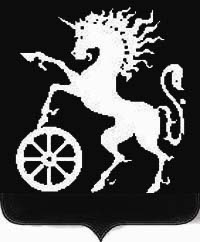 РОССИЙСКАЯ ФЕДЕРАЦИЯКРАСНОЯРСКИЙ КРАЙБОГОТОЛЬСКИЙ ГОРОДСКОЙ  СОВЕТ ДЕПУТАТОВПЯТОГО СОЗЫВАР Е Ш Е Н И Е21.05.2019                                        г. Боготол                                         № 16-205Об утверждении Правил благоустройства города БоготолаНа основании Федерального закона от 06.10.2003 № 131-ФЗ «Об общих принципах организации местного самоуправления в Российской Федерации», руководствуясь статьями 32, 70 Устава города Боготола, рассмотрев ходатайство администрации города, Боготольский городской Совет депутатов РЕШИЛ:           1. Утвердить Правила благоустройства города Боготола согласно приложению к настоящему решению. 	 2. Считать утратившим силу решение Боготольского городского Совета депутатов от 28.08.2017 № 9-99 «Об утверждении Правил благоустройства города Боготола». 3. Контроль за исполнением настоящего решения возложить на постоянную комиссию Боготольского городского Совета депутатов по вопросам промышленности, транспорта, связи и коммунального хозяйства (председатель Суворов В.Э.).4. Опубликовать решение в официальном печатном издании «Земля боготольская», разместить на официальном сайте муниципального образования город Боготол www.bogotolcity.ru в сети Интернет. 5. Решение вступает в силу в день, следующий за днем его официального опубликования. Исполняющий полномочия                                Председатель              Главы города Боготола                                       Боготольского городского				            Совета депутатов     _____________ Е.М. Деменкова                       __________А.М. РябчёнокПриложениек решению Боготольского городского Совета депутатовот 21.05.2019 № 16-205   ПРАВИЛАБЛАГОУСТРОЙСТВА ГОРОДА БОГОТОЛАРаздел I. ОБЩИЕ ПОЛОЖЕНИЯСтатья 1. Правовые основания принятия настоящих ПравилНастоящие Правила благоустройства города Боготола (далее по тексту - Правила) разработаны и приняты в соответствии с положениями:-   Гражданского кодекса РФ, Жилищного кодекса РФ, Градостроительного кодекса РФ;- Федеральных законов: «Об общих принципах организации местного самоуправления в Российской Федерации»; «О санитарно-эпидемиологическом благополучии населения», «Об отходах производства и потребления», «Об охране окружающей природной среды», «О защите прав потребителей», «О пожарной безопасности»; Постановлением Правительства РФ от 25.04.2012 № 390 (ред. от 21.03.2017) «О противопожарном режиме» (вместе с «Правилами противопожарного режима в Российской Федерации»);- Уставом города Боготола и нормативными правовыми актами органов местного самоуправления.При разработке Правил учитывались Методические рекомендации для подготовки правил благоустройства территорий поселений, городских округов, внутригородских районов (утв. Приказом Министерства жилищно-коммунального хозяйства России от 13.04.2017 № 711/пр.), а также иные правила и стандарты, принятые и вступившие в действие в установленном порядке.Статья 2. Сфера правового регулирования и организация исполнения Правил2.1. Правила регулируют вопросы: содержания территорий общего пользования и порядка пользования такими территориями; внешнего вида фасадов и окружающих конструкций, зданий, строений, сооружений; проектирования, размещения, содержания и восстановления элементов благоустройства, в том числе после проведения земляных работ; организации освещения территории муниципального образования, включая архитектурную подсветку зданий, строений, сооружений; организации озеленения территории муниципального образования, включая порядок создания, содержания, восстановления и охраны, расположенных в границах населенных пунктов газонов, цветников и иных территорий, занятых травянистыми растениями; размещения информации на территории муниципального образования, в том числе установки указателей с наименованиями улиц и номерами домов, вывесок; размещения и содержания детских и спортивных площадок, площадок для выгула животных, парковок (парковочных мест), малых архитектурных форм; организации пешеходных коммуникаций, в том числе тротуаров, аллей, дорожек, тропинок; обустройства территории муниципального образования в целях обеспечения беспрепятственного передвижения по указанной территории инвалидов других маломобильных групп населения; организации стоков ливневых вод; порядка проведения земляных работ; праздничного оформления территории муниципального образования; порядка участия граждан и организаций в реализации мероприятий по благоустройству территории муниципального образования; осуществления контроля за соблюдением правил благоустройства территории муниципального образования.  Правила также устанавливают единые требования по содержанию зданий (включая жилые дома), строений, сооружений, определяют перечень работ по благоустройству и периодичность их выполнения, устанавливают порядок участия собственников и владельцев зданий (помещений в них), строений и сооружений в благоустройстве прилегающих территорий.2.2. Организация и проведение работ по благоустройству территории города Боготола обеспечивается собственниками и (или) уполномоченными ими лицами, а также владельцами и (или) пользователями земельных участков, зданий, строений и сооружений, помещений, если иное не установлено законодательством.2.3. Координацию и организацию деятельности по благоустройству города Боготола осуществляют органы местного самоуправления в рамках своей компетенции и полномочий.Статья 3. Основные термины и понятия, используемые в Правилах3.1. Аварийные работы - ремонтно-восстановительные работы на инженерных коммуникациях, иных объектах при их повреждении, требующие безотлагательного производства земляных работ для устранения угрозы безопасности физическим и юридическим лицам, их правам и охраняемым законом интересам.3.2. Автомобильная дорога - объект транспортной инфраструктуры, предназначенный для движения транспортных средств и включающий в себя земельные участки в границах «красных линий» автомобильной дороги и расположенные на них или под ними конструктивные элементы (дорожное полотно, дорожное покрытие и подобные элементы) и дорожные сооружения, являющиеся ее технологической частью, защитные дорожные сооружения, искусственные дорожные сооружения, производственные объекты, элементы обустройства автомобильных дорог.3.3. Благоустройство территории города (благоустройство территории) - деятельность по реализации комплекса мероприятий, установленного правилами благоустройства территории муниципального образования, направленная на обеспечение и повышение комфортности условий проживания граждан, по поддержанию и улучшению санитарного и эстетического состояния территории муниципального образования, по содержанию территорий населенных пунктов и расположенных на таких территориях объектов, в том числе территорий общего пользования, земельных участков, зданий, строений, сооружений, прилегающих территорий;3.4. Сбор и вывоз твердых коммунальных отходов - комплекс мероприятий, связанных с изъятием отходов в течение определенного времени из мест их образования (накопления) и транспортирование твердых коммунальных отходов от мест их накопления и сбора до объектов, используемых для обработки, утилизации, обезвреживания, захоронения твердых коммунальных отходов в установленном порядке.3.5. Газон - участок, занятый преимущественно естественно произрастающей или засеянной травянистой растительностью (дерновый покров).3.6. Дорожная одежда - конструктивный элемент дороги, состоящий из покрытия, основания и дополнительных слоев основания (морозозащитные, теплоизоляционные, дренирующие и др.).3.7. Застройщик - физическое или юридическое лицо, индивидуальный предприниматель, обеспечивающие на принадлежащих им земельных участках или на земельных участках иных правообладателей строительство, реконструкцию, капитальный ремонт объектов капитального строительства, а также выполнение инженерных изысканий, подготовку проектной документации для их строительства, реконструкции, капитального ремонта. Заказчик - юридическое или физическое лицо, индивидуальный предприниматель, уполномоченное владельцем (или само являющееся владельцем) объекта, обеспечивающие производство земляных, строительных или ремонтных работ, связанных с благоустройством территорий.3.8. Заявитель - физическое или юридическое лицо, индивидуальный предприниматель либо их уполномоченные представители, обратившиеся с целью получения, продления и закрытия ордера на производство земляных работ.3.9. Зеленые насаждения - совокупность лесной, древесно-кустарниковой и травянистой растительности (цветочно-декоративные растения и газоны) на территории города.3.9.1. Зеленый массив - значительная по площади озелененная территория.3.9.2. Озелененная территория - участок земли, покрытый лесной, древесно-кустарниковой и травянистой растительностью естественного или искусственного происхождения.3.9.3. Зеленый фонд - совокупность озелененных территорий разного вида и назначения независимо от их форм собственности.3.9.4. Особо охраняемые природные территории и объекты (особо охраняемые зеленые насаждения) - зеленые массивы, зеленые группы и одиночные объекты зеленых насаждений, имеющие особое природоохранное, научное, историко-культурное, эстетическое, рекреационное, оздоровительное значение, полностью или частично изымаемые из хозяйственного использования, для которых в соответствии с законом установлен режим особой охраны.3.9.5. Городские леса - участки естественных лесных массивов на территории города.3.9.6. Лесопарки - участки городских лесов, предназначенные для отдыха населения.3.9.7. Парки - зеленые массивы, предназначенные для отдыха населения.3.9.8. Скверы - компактные зеленые массивы, предназначенные для кратковременного отдыха населения, планировочной организации и декоративного оформления территорий.3.9.9. Бульвары - зеленые массивы, размещаемые между элементами улиц и предназначенные для кратковременного отдыха и организации пешеходных потоков среди зеленых насаждений.3.9.10. Пешеходные аллеи - пешеходные дорожки вдоль улиц, имеющие с обеих сторон посадки деревьев или кустарников.3.9.11. Озелененные территории специального назначения - зеленые насаждения водоохранных зон, санитарно-защитных зон и защитных полос, кладбищ.3.9.12. Содержание зеленых насаждений - комплекс мероприятий по охране озелененных территорий, уходу и воспроизводству зеленых насаждений, осуществляемых собственниками, пользователями и арендаторами озелененных территорий. 3.9.13. Уход за зелеными насаждениями - комплекс агротехнических мероприятий.3.9.14. Реконструкция зеленых насаждений - комплекс агротехнических мероприятий по замене больных и усыхающих деревьев и кустарников, улучшению породного состава, а также обрезке древесно-кустарниковой растительности.3.9.15. Компенсационное озеленение - воспроизводство зеленых насаждений взамен снесенных, уничтоженных или поврежденных.3.9.16. Повреждение зеленых насаждений - нарушение целостности зеленых насаждений в результате механического, термического, биологического или химического воздействия, ухудшения качества среды обитания, вызванного изъятием или загрязнением почвы в зоне зеленых насаждений, изменением состава атмосферного воздуха, но не влекущее прекращение их роста.3.9.17. Уничтожение зеленых насаждений - механическое, термическое, биологическое или химическое воздействие на зеленые насаждения, ухудшающее качество среды обитания, вызванное изъятием или загрязнением почвы в зоне зеленых насаждений, изменением состава атмосферного воздуха и приводящее к прекращению роста и гибели зеленых насаждений или их части.3.9.18. Восстановительная стоимость зеленых насаждений - материальная компенсация ущерба, выплачиваемая за нанесение вреда зеленым насаждениям, взимаемая при сносе деревьев, кустарников и иных зеленых насаждений, а также при их повреждении или уничтожении. Восстановительная стоимость подразумевает перечень мероприятий, направленных на улучшение экологической ситуации, включает величину убытков при установлении факта экологического правонарушения, повлекшего уничтожение или повреждение зеленых насаждений, исчисление размера платежей за санкционированную и несанкционированную ликвидацию зеленых насаждений.3.10. Земляные работы - комплекс механизированных и (или) немеханизированных работ, включающий выемку (разработку) грунта, его перемещение, укладку с разравниванием и уплотнением грунта, а также подготовительные работы, связанные с валкой древесно-кустарниковой растительности и расчисткой территории; сопутствующие работы (в том числе планировка площадей, откосов, полотна выемок и насыпей; отделка земляного полотна; устройство уступов по откосам (в основании) насыпей; бурение ям бурильно-крановыми машинами; рыхление грунтов; засыпка пазух котлованов).3.11. Зона производства работ - территория, выделенная для производства работ, а также используемая при производстве работ, в том числе для временного размещения материалов, бытовых городков, оборудования, механизмов.3.12. Индивидуальная застройка - группы индивидуальных жилых домов с отведенными территориями (земельными садово-огородными участками и (или) палисадниками, надворными хозяйственными и иными постройками), участки регулярной малоэтажной застройки усадебного типа.3.13. Инженерные коммуникации - подземные, наземные и надземные сети, устройства поверхностного водоотвода и закрытой канализации, электро-, тепло-, газо-, водоснабжения, связи, контактные сети электротранспорта, а также сооружения на них.3.14. Карта-схема - схематичное изображение границ территорий, подлежащих благоустройству (уборке), и расположенных на них объектов благоустройства.
        Карта-схема является неотъемлемой частью соглашения об участии в благоустройстве (уборке) прилегающей территории.3.15. Контейнер - мусоросборник, предназначенный для складирования твердых коммунальных отходов, за исключением крупногабаритных отходов.3.16. Контейнерная площадка - место накопления твердых коммунальных отходов, обустроенное в соответствии с требованиями законодательства Российской Федерации в области охраны окружающей среды и законодательства Российской Федерации в области обеспечения санитарно-эпидемиологического благополучия населения и предназначенное для размещения контейнеров и бункеров.3.17.  Критерии оценок состояния уборки и санитарного содержания территорий - показатели (средний процент нарушений), на основании которых производится оценка состояния уборки и содержания территории города, районов, микрорайонов и поселков.3.18. Крупногабаритные отходы (далее - КГО) - твердые коммунальные отходы (мебель, бытовая техника, отходы от текущего ремонта жилых помещений и другие), размер которых не позволяет осуществить их складирование в контейнерах.3.19. Твердые коммунальные отходы (далее - ТКО) - отходы, образующиеся в жилых помещениях в процессе потребления физическими лицами, а также товары, утратившие свои потребительские свойства в процессе их использования физическими лицами в жилых помещениях в целях удовлетворения личных и бытовых нужд. К твердым коммунальным отходам также относятся отходы, образующиеся в процессе деятельности юридических лиц, индивидуальных предпринимателей и подобные по составу отходам, образующимся в жилых помещениях в процессе потребления физическими лицами.
	3.20. Ливневая канализация - инженерное сооружение, включающее систему трубопроводов, коллекторов, каналов и сооружений на них для пропуска (сброса, приема и отведения) сточных вод: производственных вод от полива, мытья улиц и транспортных машин; отвода поверхностных вод с территорий предприятий, учреждений, организаций и из систем внутренних водостоков зданий; приема воды из дренажных систем; приема производственных вод, допускаемых к пропуску без специальной очистки.3.21. Малые архитектурные формы (далее - МАФ) - искусственные элементы городской и садово-парковой среды (скамьи, урны, беседки, ограды, садовая, парковая мебель, светильники, беседки, вазоны для цветов, скульптуры, площадки для отдыха, игр детей, занятия спортом, хозяйственных нужд и т.д.), используемые для дополнения художественной композиции и организации открытых пространств.3.22. Металлический гараж - нестационарный объект движимого имущества, принадлежащий юридическому или физическому лицу, предназначенный для укрытия автотранспортного средства, размещаемый на территории города без проведения подготовительных работ капитального характера в соответствии с установленным порядком.3.23. Мемориальные объекты - произведения искусства, являющиеся формами увековечения памяти о выдающихся личностях, значимых и важнейших исторических событиях, их участниках.3.24. Мусор - мелкие неоднородные сухие или влажные отходы, возникшие в результате деятельности человека или вследствие каких-либо негативных природных факторов.3.25. Надлежащее содержание объекта благоустройства - состояние объекта благоустройства, при котором он соответствует установленным техническим, санитарным и иным нормам и правилам.3.26. Несанкционированная свалка отходов - место нахождения отходов производства и потребления площадью более двух квадратных метров, не обустроенное в соответствии с требованиями законодательства в области охраны окружающей среды.3.27. Отходы производства и потребления (далее - отходы) - вещества или предметы, которые образованы в процессе производства, выполнения работ, оказания услуг или в процессе потребления, которые удаляются, предназначены для удаления или подлежат удалению в соответствии с  Федеральным законом «Об отходах производства и потребления"3.28. Общественные туалеты - сооружения (стационарные, передвижные, биотуалеты), отвечающие санитарно-гигиеническим требованиям с соответствующим оборудованием и инвентарем (урны, туалетная бумага, электро- или бумажные полотенца, крючки для верхней одежды и т.д.) и предназначенные для оказания санитарно-гигиенических услуг населению на платной и (или) бесплатной основе.3.29. Объекты жанровой городской скульптуры - произведения уличной скульптуры, характерной особенностью которых является демонстративно подчеркнутое отсутствие монументальности, эмоциональность, без привязки к историческим событиям.3.30. Объект улично-дорожной сети - элемент транспортной инфраструктуры города, располагающийся на территории общего пользования, определенный "красными линиями", основным назначением которого является движение транспорта и пешеходов.3.31. Объекты благоустройства - искусственные покрытия поверхности земельных участков, иные части поверхности земельных участков в общественно-деловых, жилых и рекреационных зонах, не занятые зданиями и сооружениями, в том числе площади, улицы, проезды, дороги, скверы, бульвары, аллеи, внутридворовые пространства, сады, парки, городские леса, лесопарки, пляжи, детские и спортивные площадки, площадки для размещения аттракционного оборудования, хозяйственные площадки и площадки для выгула домашних животных; рассматриваемые в качестве объектов благоустройства территории особо охраняемых природных объектов и земель историко-культурного значения, а также кладбища; зеленые насаждения, газоны; мосты, путепроводы, транспортные и пешеходные тоннели, пешеходные тротуары, иные дорожные сооружения и их внешние элементы; территории и капитальные сооружения станций (вокзалов) всех видов транспорта; сооружения и места для хранения и технического обслуживания автомототранспортных средств, в том числе гаражи, автостоянки, парковки, автозаправочные станции, моечные комплексы; технические средства регулирования дорожного движения; устройства наружного освещения и подсветки; фасады зданий, строений и сооружений, элементы их декора, а также иные внешние элементы зданий, строений и сооружений, в том числе порталы арочных проездов, кровли, крыльца, ограждения и защитные решетки, навесы, козырьки, окна, входные двери, балконы, наружные лестницы, эркеры, лоджии, карнизы, столярные изделия, ставни, водосточные трубы, наружные радиоэлектронные устройства, светильники, флагштоки, настенные кондиционеры и другое оборудование, пристроенное к стенам или вмонтированное в них, адресные таблицы (указатели наименования улиц, номеров домов); заборы, ограждения (временные ограждения зоны производства работ), ворота; малые архитектурные формы, уличная мебель и иные объекты декоративного и рекреационного назначения, в том числе произведения монументального декоративного искусства (скульптуры, обелиски, стелы), памятные доски, фонтаны, бассейны, скамьи, беседки, эстрады, цветники; объекты оборудования детских и спортивных площадок; предметы праздничного оформления; сооружения и временные нестационарные объекты, в том числе торговые объекты, специально приспособленные для торговли автомототранспортные средства, лотки, палатки, торговые ряды; отдельно расположенные объекты уличного оборудования, в том числе оборудованные посты контрольных служб, павильоны и навесы остановок общественного транспорта, малые пункты связи (включая телефонные будки и таксофоны), объекты для размещения информации и рекламы (включая тумбы, стенды, табло, уличные часовые установки и другие сооружения или устройства), общественные туалеты, урны и другие уличные мусоросборники; места, оборудование и сооружения, предназначенные для санитарного содержания территории, в том числе для сбора и вывоза мусора, отходов производства и потребления; рассматриваемые в качестве объектов благоустройства территории производственных объектов и зон, зон инженерной инфраструктуры, зон специального назначения, а также соответствующие санитарно-защитные зоны; наружная часть производственных и инженерных сооружений; мемориальные объекты, объекты жанровой городской скульптуры, художественные композиции; иные объекты, в отношении которых действия субъектов права регулируются установленными законодательством правилами и нормами благоустройства.3.32. Нестационарный объект - объект, представляющий собой временное сооружение или временную конструкцию, не связанные прочно с земельным участком вне зависимости от наличия или отсутствия подключения (технологического присоединения) к сетям инженерно-технического обеспечения, в том числе передвижное сооружение.3.33. Титульные списки объектов благоустройства - документ установленной формы, утверждаемый органом местного самоуправления в пределах представленных полномочий, содержащий адресную идентификацию, информацию об объектах благоустройства и элементах объектов благоустройства, количестве и ответственных лицах за содержание объектов благоустройства и элементов объектов благоустройства, находящихся в муниципальной и частной собственности, на земельных участках и землях, государственная собственность на которые не разграничена.3.34. Ордер на проведение земляных работ - разрешение на проведение на землях и земельных участках, находящихся в муниципальной собственности, или на землях и земельных участках, государственная собственность на которые не разграничена, земляных работ при строительстве, ремонте, реконструкции инженерных коммуникаций, а также иных земляных работ, в результате которых могут быть повреждены инженерные коммуникации, содержащий сведения о заявителе, виде, объеме, сроках и зоне производства работ, сроках восстановления нарушенного благоустройства, выданный уполномоченным органом (организацией).3.35. Разработка грунта - выемка (полувыемка), насыпь (полунасыпь), устройство выравнивающего слоя, противофильтрационной подушки, обратного фильтра, дренаж. Разработка грунта может выполняться механизированным способом, с использованием средств гидромеханизации или вручную.3.36. Остановочная площадка - благоустроенный участок территории, примыкающий к дорожному полотну, используемый для организации остановки пассажирского транспорта.3.37. Остановочный павильон – сооружение на остановочной площадке, открытого (в виде навеса) или закрытого типа, предназначенное для защиты пассажиров от атмосферных осадков.3.38. Парковка - специально обозначенное и, при необходимости, обустроенное и оборудованное место, являющееся в том числе частью автомобильной дороги и (или) примыкающее к проезжей части и (или) тротуару, обочине, эстакаде или мосту либо являющееся частью подэстакадных или подмостовых пространств, площадей и иных объектов улично-дорожной сети, зданий, строений или сооружений и предназначенное для организованной стоянки транспортных средств на платной основе или без взимания платы по решению собственника или иного владельца автомобильной дороги, собственника земельного участка либо собственника соответствующей части здания, строения или сооружения.3.39. Стоянка автотранспорта (далее - автостоянка) - сооружение или огороженная открытая площадка, предназначенная для временного или длительного хранения (стоянки) автомобилей.3.40. Содержание дорог - комплекс работ, в результате которых поддерживается транспортно-эксплуатационное состояние дороги, дорожных сооружений, отвечающих требованиям ГОСТ РФ.3.41. Пешеходные коммуникации - тротуары, аллеи, дорожки, обеспечивающие безопасное передвижение пешеходов, освещенные, обособленные от проезжей части и обустроенные с учетом особых потребностей инвалидов и других маломобильных групп населения.3.42. Содержание территории - комплекс мероприятий, связанных с уборкой территории, очисткой и восстановлением решеток ливневой канализации, поддержанием в чистоте и проведением своевременного ремонта фасадов зданий, строений, сооружений, малых архитектурных форм, заборов и ограждений; содержанием строительных площадок, инженерных коммуникаций и их конструктивных элементов, зеленых насаждений, объектов транспортной инфраструктуры и иных объектов недвижимости, находящихся на земельном участке и являющихся объектами благоустройства, в соответствии с законодательством и данными Правилами.3.43. Уборка территорий - вид деятельности, связанный с удалением грязи, отходов, мусора, снега, наледи, их вывозом в места накопления, на объекты размещения, хранения, захоронения, обезвреживания отходов и направленный на обеспечение экологического и санитарно-эпидемиологического благополучия населения и охрану окружающей среды.3.44. Планировка территории - выравнивание рельефа местности с использованием грунта или плодородной почвы для придания территории формы, необходимой для проведения определенных технических мероприятий.3.45. Подтопление - подъем уровня грунтовых вод, вызванный повышением горизонта вод в реках, водохранилищах, затопление водой участка дороги, транспортных тоннелей, части территорий от атмосферных осадков, снеготаяния, некачественно уложенного асфальтобетонного покрытия дорог, тротуаров, сброса или утечки воды из инженерных систем и коммуникаций, неисправности либо нарушения правил обслуживания водоприемных устройств и сооружений поверхностного водоотвода, препятствующее движению пешеходов, автотранспорта, городского пассажирского транспорта.3.46. Сточные воды - дождевые, талые, инфильтрационные, поливомоечные, дренажные воды, сточные воды централизованной системы водоотведения и другие воды, отведение (сброс) которых в водные объекты осуществляется после их использования или сток которых осуществляется с водосборной площади.3.47. Территории общего пользования - территории, которыми беспрепятственно пользуется неограниченный круг лиц (в том числе площади, улицы, проезды, скверы, парки, бульвары).3.48.  Территория предприятий, организаций, учреждений и иных хозяйствующих субъектов - часть территории, имеющая площадь, границы, местоположение, правовой статус и другие характеристики, переданная (закрепленная) целевым назначением юридическим или физическим лицам на правах, предусмотренных законодательством.3.49. Отведенная территория - часть земельного участка на территории города, предоставленная в установленном порядке юридическим лицам, индивидуальным предпринимателям и гражданам на праве собственности, аренды, ином праве пользования.3.50. Придомовая территория - примыкающий к дому (индивидуальному жилому или многоквартирному дому) земельный участок с элементами озеленения и благоустройства, иными предназначенными для обслуживания, эксплуатации и благоустройства данного дома и расположенными на указанном земельном участке объектами.3.51. Прилегающая территория - территория, общего пользования, которая прилегает к зданию, строению, сооружению, земельному участку в случае, если такой земельный участок образован, и границы которой определены правилами благоустройства территории муниципального образования в соответствии с порядком, установленным законом субъекта Российской Федерации, в отношении которой должно осуществляться благоустройство (в том числе и на основании заключаемых соглашений о проведении работ по благоустройству).При отсутствии государственного кадастрового учета в отношении земельного участка, на котором расположены здания (включая жилые дома), сооружения, объекты благоустройства, под прилегающей территорией следует понимать фактическое землепользование с учетом красных линий, местоположения границ смежных земельных участков (при их наличии), естественных границ земельного участка, но не более 15 метров от границ здания (включая жилые дома), сооружения.3.52. Закрепленная территория – любая из территорий (как в совокупности, так и в отдельности), поименованная в  пунктах 3.35-3.38 настоящей статьи.3.53. Общественные пространства (территории общего пользования) - территории города, которые постоянно и без платы за посещение доступны для населения, в том числе площади, улицы, пешеходные зоны, скверы, парки.3.54.	Городская среда - это совокупность природных, архитектурно-планировочных, экологических, социально-культурных и других факторов, характеризующих среду обитания на определенной территории и определяющих комфортность проживания на этой территории.3.55. Улично-дорожная сеть - система транспортной инфраструктуры городского округа, формирующая его планировочную структуру. Улично-дорожная сеть представляет собой единую непрерывную сеть улиц, дорог, площадей, а также иных элементов, предназначенную для осуществления транспортных и иных коммуникаций внутри города, выхода на внешние направления за пределы города. Улично-дорожная сеть связывает между собой все элементы планировочной структуры городского округа, а также объекты внутри планировочных районов.3.56. Усовершенствованное покрытие - покрытие цементобетонное, асфальтобетонное, из щебня и гравия, обработанных вяжущими материалами, а также уложенное искусственной тротуарной плиткой либо натуральным камнем.3.57. Элемент благоустройства - составная, конструктивная часть объекта благоустройства, наличие которой обеспечивает надлежащее использование объекта по его функциональному назначению.3.58. Специализированная организация - организация независимо от ее организационно-правовой формы, а также индивидуальный предприниматель, оказывающие услуги по содержанию объектов благоустройства, уборке, обеспечению чистоты и порядка. Специализированная организация обязана иметь соответствующую лицензию на оказание данного вида услуг, в случаях, предусмотренных законодательством,3.59. Реконструктивные работы – работы по частичному изменению внешних поверхностей объектов капитального строительства (модернизация фасадов, устройство навесов, тамбуров, витрин, изменение конфигурации крыши, ремонт, утепление и облицовка фасадов и другие), если такие изменения не затрагивают конструктивные и другие характеристики их надежности и безопасности и не превышают предельные параметры разрешенного строительства, реконструкции, установленные Градостроительным кодексом Российской Федерации.3.60. Архитектурно-художественный облик территории - совокупность объемных, пространственных, колористических и иных решений внешних поверхностей зданий, строений, сооружений (их отдельных элементов) и элементов благоустройства, рассматриваемая с учетом окружающей застройки и планировки.3.61. Фасад - наружная вертикальная поверхность здания, строения, сооружения. В зависимости от типа здания, строения, сооружения и формы его плана, местоположения различают лицевой (главный), боковой и дворовый фасады.3.62. Колористическое решение фасада - цветовое решение фасадов здания, строения, определяющее его художественные особенности во взаимосвязи с окружающей градостроительной средой, информация о котором включает в себя сведения о цвете, материалах, способах отделки фасадов и отдельных конструктивных элементов здания, строения;3.63. Конструктивные элементы фасада - входные группы в здание, строение, сооружение, окна, витрины, балконы и лоджии, эркеры, декоративные архитектурные элементы, размещение которых на фасаде предусмотрено архитектурным решением;3.64. Паспорт фасадов - составленный и согласованный в установленном администрацией города порядке документ в виде текстовых и графических материалов, содержащий сведения о здании, строении, их конструктивных элементах и конструктивных элементах фасада, о размещении дополнительного оборудования, дополнительных элементов и устройств, а также определяющий архитектурное и колористическое решение;3.65. Самовольное изменение внешнего вида здания, строения - изменение внешнего вида фасада здания, строения либо его элементов, произведенное при отсутствии согласованного в установленном порядке паспорта фасадов или без внесения соответствующих изменений в паспорт фасадов;3.66. Паспорт колористического решения фасадов зданий, строений, сооружений, ограждений - документ установленной формы, содержащий информацию о колористическом решении внешних поверхностей зданий, строений, сооружений, ограждений, используемых отделочных материалах, выдаваемый при проведении реконструктивных работ и капитальном ремонте. Требования к оформлению и содержанию паспорта колористического решения фасадов зданий, строений, сооружений, ограждений, форма паспорта колористического решения фасадов зданий, строений, сооружений, ограждений устанавливаются правилами благоустройства муниципального образования.3.67. Информационные конструкции - объекты благоустройства, не содержащие сведений рекламного характера, выполняющие функцию информирования неопределенного круга лиц и соответствующие требованиям, установленным настоящими Правилами;3.68. Вывеска - информационная конструкция, содержащая сведения об организации, индивидуальном предпринимателе, размещаемая на внешних конструктивных элементах зданий, строений и сооружений (фасадах, остекленных поверхностях оконных проемов, дверях, крышах) в месте фактического нахождения (осуществления деятельности) организации, индивидуального предпринимателя;3.69. Информационная табличка - вывеска, содержащая сведения, доведение которых до потребителя является обязательным в соответствии с федеральным законодательством;3.70. Выносная щитовая конструкция (далее также - штендер) - переносная временная информационная конструкция, площадь одной стороны которой составляет не более 1,5 кв. м.  3.71. Штендер содержит информацию о месте нахождения организации, индивидуального предпринимателя или сведения, доведение которых до потребителя является обязательным в соответствии с федеральным законодательством, размещается в часы работы организаций, индивидуальных предпринимателей в пешеходных зонах и на тротуарах в пределах 5 м от входа в здание, строение, сооружение, в котором располагается организация или индивидуальный предприниматель;3.72. Учрежденческая доска - информационная конструкция, размещаемая в месте нахождения органов государственной власти, органов местного самоуправления, государственных и муниципальных предприятий и учреждений и содержащая сведения об их наименовании, ведомственной принадлежности, режиме работы;3.73. Граффити - изображения или надписи, нанесенные на фасады зданий, строений, сооружений посредством красящих веществ;3.74. Дополнительное оборудование - размещаемые на фасадах здания, строения, сооружения системы технического обеспечения эксплуатации зданий, строений, сооружений (наружные блоки систем кондиционирования и вентиляции, вентиляционные трубопроводы, кабельные линии), элементы доступности для маломобильных групп населения (пандусы, подъемники) к существующим входным группам, оборудование, размещаемое на фасаде (антенны, видеокамеры наружного наблюдения, защитные решетки, наружные жалюзи, ограждения витрин, приямков, почтовые ящики, часы, банкоматы, оборудование для обеспечения освещения территории города, пристенные электрощиты, системы архитектурно-художественной подсветки фасада);3.75. Дополнительные элементы и устройства - информационные и рекламные конструкции, указатели с наименованиями улиц, переулков, иных внутригородских объектов, указатели номеров домов, указатели подъездов, мемориальные доски, флагштоки;3.76. Сооружение - инженерно-строительный объект, вне зависимости от присоединения или неприсоединения к сетям инженерно-технического обеспечения, прочно связанный с земельным участком, перемещение которого невозможно без несоразмерного ущерба его назначению (в том числе мосты, путепроводы, эстакады, подземные переходы, подпорные стенки и другие объекты), за исключением зданияСтатья 4. Деятельность по благоустройству.4.1. К деятельности по благоустройству территории относится разработка проектной документации по благоустройству территории, выполнение мероприятий по благоустройству территорий и содержание объектов благоустройства. Благоустройство территории должно быть основано на стратегии развития муниципального образования город Боготол и концепции, отражающей потребности жителей муниципального образования город Боготол. Предлагаемые по благоустройству решения необходимо готовить по результатам социологических, маркетинговых, архитектурных, градостроительных и иных исследований, социально-экономической оценки эффективности проектных решений.Статья 5. Формы и механизмы общественного участия в процессе благоустройства и развития городской среды5.1. В целях обеспечения вовлеченности в процесс принятия решений, реализации проектов и учета мнения всех участников деятельности по благоустройству, осуществляется открытое обсуждение проектов благоустройства территорий, а также открытое и гласное принятие решений, касающихся благоустройства и развития территорий с учетом мнения жителей соответствующих территорий и иных заинтересованных лиц.5.2. Информирование о задачах и проектах в сфере благоустройства и комплексного развития городской среды осуществляется по средствам размещения соответствующей информации на официальном сайте администрации города Боготола в информационно-телекоммуникационной сети Интернет.5.3. Формы общественного участия5.3.1. Совместное определение целей и задач по развитию территории, инвентаризация проблем и потенциалов среды;5.3.2. Определение основных видов активностей, функциональных зон и их взаимного расположения на выбранной территории;5.3.3. Обсуждение и выбор типа оборудования, некапитальных объектов, малых архитектурных форм, включая определение их функционального назначения, соответствующих габаритов, стилевого решения, материалов;5.3.4. Консультации в выборе типов покрытий, с учетом функционального зонирования территории;5.3.5. Консультации по предполагаемым типам озеленения;5.3.6. Консультации по предполагаемым типам освещения и осветительного оборудования;5.3.7. Участие в разработке проекта, обсуждение решений с архитекторами, проектировщиками и другими профильными специалистами;5.3.8. Согласование проектных решений с участниками процесса проектирования и будущими пользователями, включая местных жителей (взрослых и детей), предпринимателей, собственников соседних территорий и других заинтересованных сторон;5.3.9. Осуществление общественного контроля над процессом реализации проекта (включая как возможность для контроля со стороны любых заинтересованных сторон, так и формирование рабочей группы, общественного совета проекта, либо наблюдательного совета проекта);5.3.10. Осуществление общественного контроля над процессом эксплуатации территории (включая как возможность для контроля со стороны любых заинтересованных сторон, так и формирование рабочей группы, общественного совета проекта, либо наблюдательного совета проекта для проведения регулярной оценки эксплуатации территории).5.3.11. Информирование общественности о планирующихся изменениях и возможности участия в этом процессе.5.3.12. Информирование осуществляется:-    с помощью единого  информационного интернет – ресурса;- через местные СМИ, охватывающие людей̆ разных возрастных групп и потенциальные аудитории проекта;- аудио информирование населения, (радио, громкоговорители, мобильные комплексы и т.п.);-  вывешивание афиш и объявлений на информационных досках в подъездах жилых домов, расположенных в непосредственной̆ близости к проектируемому объекту, а также на специальных стендах на самом объекте; в местах притяжения и скопления людей̆ (общественные и торгово-развлекательные центры, знаковые места и площадки), в холлах значимых и социальных инфраструктурных объектов, расположенных по соседству с проектируемой̆ территории или на ней (поликлиники, ДК, библиотеки, спортивные центры), на площадке проведения общественных обсуждений (в зоне входной̆ группы, на специальных информационных стендах);-  информирование местных жителей̆ через школы и детские сады. В том числе - школьные проекты: организация конкурса рисунков. Сборы пожеланий, сочинений, макетов, проектов, распространение анкет и приглашения для родителей̆ учащихся;- индивидуальные приглашения участников встречи лично, по электронной̆ почте или по телефону;- использование социальных сетей̆ и интернет-ресурсов для обеспечения донесения информации до различных городских и профессиональных сообществ;- установка специальных информационных стендов в местах с большой̆ проходимостью, на территории самого объекта проектирования. 5.4. Механизмы общественного участия5.4.1. Участие жителей населенного пункта (непосредственное или опосредованное) в деятельности по благоустройству является обязательным и осуществляется путем принятия решений, через вовлечение общественных организаций, общественное соучастие в реализации проектов.При обсуждении проектов благоустройства необходимо использовать следующие инструменты: анкетирование, опросы, интервьюирование, картирование, проведение фокус-групп, работа с отдельными группами пользователей, организация проектных семинаров, организация проектных мастерских (воркшопов), проведение общественных обсуждений, проведение дизайн-игр с участием взрослых и детей̆, организация проектных мастерских со школьниками и студентами, школьные проекты (рисунки, сочинения, пожелания, макеты), проведение оценки эксплуатации территории.5.4.2. Для проведения общественных обсуждений рекомендуется выбирать хорошо известные людям общественные и культурные центры (ДК, школы, молодежные и культурные центры), находящиеся в зоне хорошей 	транспортной доступности, расположенные по соседству с объектом проектирования.5.4.3. По итогам встреч, проектных семинаров, воркшопов, дизайн-игр и любых других форматов общественных обсуждений должен быть сформирован отчет о встрече, а также видеозапись самой встречи и выложены в публичный доступ как на информационных ресурсах проекта, так и на официальном сайте муниципалитета.5.4.4. Для обеспечения квалифицированного участия необходимо публиковать достоверную и актуальную информацию о проекте, результатах предпроектного исследования, а также сам проект не позднее чем за 14 дней до проведения самого общественного обсуждения.5.4.5. Общественный контроль является одним из механизмов общественного участия.5.4.6. Общественный контроль в области благоустройства вправе осуществлять любые заинтересованные физические и юридические лица, в том числе с использованием технических средств для фото-, видеофиксации, а также общегородских интерактивных порталов в сети "Интернет". Информация о выявленных и зафиксированных в рамках общественного контроля нарушениях в области благоустройства направляется для принятия мер в уполномоченный орган исполнительной власти города и (или) на общегородской интерактивный портал в сети "Интернет".5.4.7. Общественный контроль в области благоустройства осуществляется с учетом положений законов и иных нормативных правовых актов об обеспечении открытости информации и общественном контроле в области благоустройства, жилищных и коммунальных услуг.5.5. Участие лиц, осуществляющих предпринимательскую деятельность, в реализации комплексных проектов по благоустройству и созданию комфортной городской среды.5.5.1. Реализацию комплексных проектов по благоустройству и созданию комфортной городской среды следует осуществлять с учетом интересов лиц, осуществляющих предпринимательскую деятельность, в том числе с привлечением их к участию.5.5.2. Участие лиц, осуществляющих предпринимательскую деятельность, в реализации комплексных проектов благоустройства может заключаться:а) в создании и предоставлении разного рода услуг и сервисов для посетителей общественных пространств;б) в приведении в соответствие с требованиями проектных решений фасадов, принадлежащих или арендуемых объектов, в том числе размещенных на них вывесок;в) в строительстве, реконструкции, реставрации объектов недвижимости;г) в производстве или размещении элементов благоустройства;д) в комплексном благоустройстве отдельных территорий, прилегающих к территориям, благоустраиваемым за счет средств муниципального образования;е) в организации мероприятий, обеспечивающих приток посетителей на создаваемые общественные пространства;ж) в организации уборки благоустроенных территорий, предоставлении средств для подготовки проектов или проведения творческих конкурсов на разработку архитектурных концепций общественных пространств;з) в иных формах.5.5.3. В реализации комплексных проектов благоустройства могут принимать участие лица, осуществляющие предпринимательскую деятельность в различных сферах, в том числе в сфере строительства, предоставления услуг общественного питания, оказания туристических услуг, оказания услуг в сфере образования и культуры.Статья 6. Права и законные интересы инвалидов и других маломобильных групп населения6.1.  При разработке проектов планировки и застройки территории города, формировании жилых и рекреационных зон, проектов реконструкции и строительства дорог, и других объектов транспортной инфраструктуры, зданий, сооружений и других объектов социальной инфраструктуры (лечебно-профилактических, торговых, культурно-зрелищных, транспортного обслуживания и других учреждений), земельных участков учитываются потребности инвалидов и других маломобильных категорий граждан (людей пожилого возраста, инвалидов с нарушениями опорно-двигательного аппарата, слуха, дефектами зрения и т.д.).6.2.  Объекты социальной и транспортной инфраструктуры, многоквартирные дома оснащаются техническими средствами для обеспечения доступа в них маломобильных категорий граждан (нормативные пандусы, поручни, подъемники и другие приспособления, информационное оборудование для людей с ограничениями слуха, зрения и др.), а земельные участки, проезжие части, тротуары приспосабливаются для беспрепятственного передвижения по ним маломобильных групп, в том числе за счет изменения параметров проходов и проездов, качества поверхности путей передвижения и т.д.6.3. Основные пешеходные направления по пути движения школьников, инвалидов и пожилых людей освещаются.6.4. Проектирование, строительство, установка технических средств и оборудования, способствующих передвижению маломобильных групп населения, осуществляются при новом строительстве в соответствии с утвержденной проектной документацией либо в рамках выполнения мероприятий целевых программ поддержки инвалидов и маломобильных групп населения. При  проектировании  объектов  благоустройства жилой застройки, улиц   и   дорог,   объектов   культурно-бытового  обслуживания  необходимо предусматривать  их  доступность  для  маломобильных групп населения, в том числе  оснащение  указанных  объектов элементами и техническими средствами, способствующими передвижению маломобильных групп населения.Раздел II. СОДЕРЖАНИЕ ОБЪЕКТОВ БЛАГОУСТРОЙСТВА. ТРЕБОВАНИЯК ВНЕШНЕМУ ВИДУ ФАСАДОВ СООТВЕТСТВУЮЩИХ ЗДАНИЙ,СТРОЕНИЙ, СООРУЖЕНИЙСтатья 7. Перечень мероприятий, обеспечивающих содержание и благоустройство на территории города7.1. Физические лица, юридические лица и  индивидуальные предприниматели независимо от их организационно-правовых форм, обязаны обеспечивать своевременную и качественную очистку и уборку принадлежащих им на праве собственности или ином вещном праве земельных участков в соответствии с действующим законодательством.Физические и юридические лица, индивидуальные предприниматели должны соблюдать чистоту, поддерживать порядок и принимать меры для сохранения объектов благоустройства на всей территории города, в том числе и на территориях жилых домов индивидуальной застройки.Собственники (правообладатели) земельных участков осуществляют содержание и мероприятия по развитию благоустройства в границах земельных участков, принадлежащих им на праве собственности или на ином вещном праве.Работы по благоустройству, предусмотренные настоящими Правилами, выполняются в соответствии с периодичностью, установленной лицами, ответственными за благоустройство, в соответствии с настоящими Правилами, если иное не предусмотрено федеральным и краевым законодательством.7.2. Физические и юридические лица, индивидуальные предприниматели:1) обеспечивают содержание своими силами и средствами либо путем заключения договоров со специализированными организациями или организациями, осуществляющими управление/эксплуатацию многоквартирных домов (в случае, если территория используется собственниками помещений в многоквартирном доме), элементов и (или) объектов благоустройства на отведенной и прилегающей территории с учетом требований настоящих Правил и иных правил, регулирующих  правоотношения в сфере благоустройства;2) содержат здания, включая жилые дома, сооружения в соответствии с требованиями законодательства Российской Федерации, в том числе в области обеспечения санитарно-эпидемиологического благополучия населения, технического регулирования, пожарной безопасности, защиты прав потребителей, осуществляют мониторинг за их техническим состоянием;3) не допускают небрежного отношения к объектам всех форм собственности, расположенным на территории города;4) информируют администрацию города Боготола о случаях причинения ущерба объектам благоустройства;5) производят окраску фасада здания и (или) сооружения в соответствии с СНиП;6) выполняют благоустройство отведенных и прилегающих территорий;7) размещают на фасадах домов адресные таблицы (указатели наименования улиц, а на угловых домах - наименования пересекающихся улиц, номеров домов) установленного образца и содержат их в исправном состоянии и чистоте;8) производят в границах отведенных и прилегающих территорий очистку канав и водоотводных кюветов, перепусков с последующим восстановлением благоустройства на отведенной и прилегающей территории, а также очистку от мусора в границах отведенных и прилегающих территорий;9) обязаны обеспечить сдачу в эксплуатацию объектов после капитального ремонта или реконструкции с выполнением всех работ, предусмотренных проектом по благоустройству и озеленению территорий, и приведению их в порядок;10) обязаны выполнить работы по установке ограждения по всему периметру земельного участка, находящегося в собственности, на праве аренды или ином вещном праве, вне зависимости от вида разрешенного использования;11) Собственники, правообладатели домовладений, в том числе используемых для временного (сезонного) проживания, обязаны:Своевременно производить капитальный и текущий ремонт домовладения, а также ремонт и окраску фасадов домовладений, их отдельных элементов (балконов, водосточных труб и т.д.), надворных построек, ограждений. Поддерживать в исправном состоянии и чистоте домовые знаки и информационные таблички, расположенные на фасадах домовладений, принимать меры противопожарной безопасности в отношении домовладения и земельного участка под ним с учетом прилегающей территории.Не допускать длительного (свыше 15 календарных дней) хранения топлива, удобрений, строительных и других материалов на прилегающей к домовладению территории;Производить регулярную уборку от мусора и покос травы на прилегающей к домовладению территории, своевременную уборку от снега подходов и подъездов к дому и на прилегающей территории;Не допускать хранения техники, механизмов, автомобилей, в том числе разукомплектованных, на прилегающей территории;Не допускать производства ремонта или мойки автомобилей, смены масла или технических жидкостей на прилегающей территории.Запрещается сжигание, а также захоронение ТКО на территории земельных участков (в том числе и на прилегающей территории), на которых расположены дома.7.3. На территории города запрещается:1) сброс мусора, иных отходов производства и потребления вне специально отведенных для этого мест, захламление, загрязнение отведенной территории и территорий общего пользования;2) сжигание листвы, травы, частей деревьев, кустарников и других остатков растительности, за исключением случаев, предусмотренных законодательством;3) сжигание мусора, иных отходов производства и потребления на территории города, за исключением термической переработки мусора, иных отходов производства и потребления, осуществляемой в установленном законодательством порядке;4) организация несанкционированной свалки отходов, свалки снега, собранного при уборке улично-дорожной сети;5) сброс неочищенных сточных вод промышленных предприятий в водоемы и ливневую канализацию;6) перевозка грунта, мусора, сыпучих строительных материалов, легкой тары, листвы, спила деревьев без покрытия их брезентом или другим материалом, исключающим загрязнение дорог и причинение транспортируемыми отходами вреда здоровью людей и окружающей среде;7) использование газонов, детских, спортивных площадок, арок зданий не по целевому назначению;8) размещение автотранспорта на загрузочных площадках мест для временного хранения ТКО;9) торговля в неустановленных для этого местах на обочинах автомобильных дорог общего пользования, газонах, тротуарах, остановках общественного транспорта и других неустановленных местах;10) самовольная установка временных нестационарных объектов;11) мойка загрязненных транспортных средств вне специально отведенных для этого мест;12) размещение разукомплектованных транспортных средств независимо от места их расположения, кроме специально отведенных для стоянки мест;13) использование для размещения транспортных средств проезжей части улиц, проездов, тротуаров и других территорий, препятствующее механизированной уборке территории;14) производство работ по ремонту транспортных средств, механизмов во дворах многоквартирных домов, а также любых ремонтных работ, сопряженных с шумом, выделением и сбросом вредных веществ, превышающих установленные нормы (отработанные газы, горюче-смазочные материалы и пр.) вне специально отведенных для этого мест;15) сброс снега и мусора в дождеприемные колодцы ливневой канализации;16) складирование на срок более 15 дней на землях общего пользования строительных материалов (плит перекрытия, песка, щебня, поддонов, кирпича и др.), угля, дров;17) возведение и установка блоков и иных ограждений территорий, препятствующих проезду специального транспорта;18)  повреждение и уничтожение объектов благоустройства;19) установка и размещение рекламы, афиш, объявлений и указателей в неустановленных местах;20) проведение земляных работ на землях общего пользования без соответствующего разрешения; 21) устройство погребов на землях общего пользования без соответствующего разрешения.Статья 8. Вертикальная планировка и организация рельефа8.1. При осуществлении благоустройства территорий вертикальная планировка должна обеспечивать сохранение своеобразия рельефа, максимальное сохранение существующих зеленых насаждений, подчеркивать эстетические качества ландшафта, способствовать восприятию исторически сложившейся среды памятников истории и культуры.8.2. Организация рельефа должна обеспечивать отвод поверхностных вод, а также нормативные уклоны городских улиц и пешеходных коммуникаций.Вертикальные отметки дорог, тротуаров, площадей, колодцев ливневой канализации должны соответствовать утвержденным проектам, исключать застаивание поверхностных вод, подтопление и затопление территорий.8.3. При реконструкции, строительстве дорог, улиц, инженерных коммуникаций, площадей, бульваров, железнодорожных путей и других сооружений, выполнении земельно-планировочных работ в районе существующих зеленых насаждений не допускается изменение вертикальных отметок. В случаях, когда обнажение (засыпка) корней неизбежно, необходимо предусматривать соответствующие устройства для нормального роста деревьев.Статья 9. Установка и содержание временных сооружений для мелкорозничной торговли, мини-рынков9.1. Установка объектов мелкорозничных нестационарных торговых точек (павильонов, киосков) осуществляется в соответствии с Правилами землепользования и застройки города Боготола и Правилами размещения временных объектов на территории города Боготола.Архитектурные и цветовые решения согласовываются с главным архитектором.9.2. Ремонт, окраска объектов мелкорозничной торговли должны производиться за счет их владельцев с учетом сохранения внешнего вида и цветового решения, согласованного с главным архитектором.9.3. Транспортное обслуживание объектов и комплексов мелкорозничной торговли должно обеспечивать безопасность движения транспорта и пешеходов на прилегающих дорогах и пешеходных направлениях. Стоянка автотранспорта, осуществляющего доставку товара, загрузка торговых точек товаром осуществляется только с подъездов, согласованных с соответствующим подразделением территориального отдела федерального органа исполнительной власти в сфере внутренних дел. Запрещается использование для этих целей тротуаров, пешеходных дорожек и газонов.9.4. Владельцы торговых точек обязаны содержать в чистоте отведенную территорию и закрепленный соответствующим соглашением участок прилегающей территории. В случае нанесения ущерба прилегающим объектам благоустройства, зеленым насаждениям, газонам владельцы торговых точек, нанесшие такой ущерб, обязаны соразмерно восстановить объекты благоустройства за счет собственных средств в срок, не превышающий 6 месяцев.9.5. Территории мини-рынков и прочих временных площадок для торговли должны быть ограждены, иметь твердое покрытие, обеспечивающее сток ливневых и талых вод, оборудованы киосками, навесами, прилавками, контейнерными площадками, урнами, общественными стационарными или мобильными туалетами, вечерним освещением. В непосредственной близости от территории рынков, по согласованию с соответствующим подразделением территориального органа исполнительной власти в сфере внутренних дел, главным архитектором должна размещаться парковка для автотранспорта.9.6. Мелкорозничная торговля с автомашин и автоприцепов может быть организована в зонах торговли на территориях рынков и других местах по разрешению администрации города в соответствии с утвержденными схемами размещения специализированных площадок, которые должны быть заасфальтированы и иметь подъездные пути, не препятствующие движению пешеходов.9.7. Владельцы временных сооружений мелкорозничной торговли обязаны убирать прилегающую к сооружениям территорию от мусора в установленном порядке.9.8. Запрещается загромождение противопожарных разрывов между киосками, павильонами и прочими объектами мелкорозничной торговли материалами, оборудованием, тарой и отходами; складирование тары на крышах киосков.Статья 10. Содержание малых архитектурных форм10.1. Территории жилой застройки, общественные зоны, скверы, улицы, бульвары, парки, площадки для отдыха оборудуются малыми архитектурными формами - беседками, теневыми навесами, цветочницами, скамьями, урнами, фонтанами, устройствами для игр детей, отдыха взрослого населения, оградами, павильонами для ожидания автотранспорта.10.2. Малые архитектурные формы могут быть стационарными и мобильными; их количество и размещение определяется проектами благоустройства территорий.10.3. Малые архитектурные формы для территорий общественной застройки, площадей, улиц, скверов и парков изготавливаются по индивидуальным проектам.10.4. Проектирование, изготовление и установка малых архитектурных форм при новом строительстве в границах застраиваемого участка осуществляется заказчиком в соответствии с утвержденной проектно-сметной документацией. Заказчиками в условиях сложившейся застройки могут выступать администрация города или пользователи (владельцы) земельных участков. Архитектурное и цветовое решение согласовывается с главным архитектором.10.5. Конструктивные решения малых архитектурных форм должны обеспечивать их устойчивость, безопасность пользования, при изготовлении целесообразно использовать традиционные местные материалы: дерево, естественный камень, кирпич, металл.10.6. Юридические и физические лица - владельцы (балансодержатели) малых архитектурных форм обязаны за свой счет осуществлять их замену, ремонт и покраску.Статья 11. Установка памятников, памятных досок, произведений монументально-декоративного искусства11.1. Памятники (обелиски, стелы, монументальные скульптуры), памятные доски, посвященные историческим событиям, жизни выдающихся людей, устанавливаются на территориях общего пользования или зданиях на основании решения городского Совета депутатов за счет средств бюджета города либо за счет инициаторов установки памятника, памятной доски по решению городского Совета.11.2. Знаки охраны памятников истории, культуры и природы устанавливаются на территориях, зданиях, сооружениях, объектах природы, признанных Правительством Российской Федерации, органами государственной власти Красноярского края или городским Советом депутатов памятниками истории, культуры, особо охраняемыми территориями, памятниками природы федерального, краевого или местного значения.11.3. Установка памятников, памятных досок, знаков охраны памятников истории, культуры и природы на земельных участках, зданиях и сооружениях, находящихся в собственности граждан и юридических лиц, осуществляется с согласия собственников (владельцев) недвижимости.Статья 12. Размещение и благоустройство парковок, автостоянок и гаражных обществ12.1. Размещение гаражей легковых автомобилей индивидуальных владельцев, открытых охраняемых автостоянок, временных стоянок и парковок автотранспорта у общественных зданий и комплексов производится в соответствии с действующими экологическими, санитарными и градостроительными нормами и правилами, проектной документацией, разработанной и согласованной в установленном порядке.12.2. Благоустройство территорий общего пользования в гаражных обществах и их содержание осуществляется за счет средств обществ.12.3. Открытые платные стоянки легкового автотранспорта размещаются с учетом санитарных разрывов до жилой и общественной застройки.Платные стоянки должны иметь твердое покрытие, ограждение, помещение для охраны и наружное освещение. Допускается устройство навесов из легких конструкций над местами хранения автомобилей. Расположение парковок не должно приносить неудобств жильцам ближайших домов. У жилых домов должны быть предусмотрены благоустроенные площадки для временной парковки автотранспорта.12.4. Проектная документация на строительство гаражей, автостоянок разрабатывается на основе архитектурно-планировочных заданий в соответствии с действующими нормативно-методическими документами, санитарными нормами и правилами.12.5. Предприятия, организации и граждане обязаны поддерживать закрепленную за ними  прилегающую территорию парковок, автостоянок и гаражей в соответствии с требованиями действующего законодательства РФ в области санитарно-эпидемиологического  благополучия населения и  противопожарной безопасности.Статья 13. Благоустройство и содержание строительных площадок13.1. До начала производства строительных работ застройщик или технический заказчик обязан:- установить ограждение строительной площадки по всему периметру;- обозначить въезды на строительную площадку специальными знаками или указателями;- обеспечить наружное освещение по периметру строительной площадки;- установить информационный стенд, доступный для обозрения с прилегающей территории с наименованием объекта, заказчика и подрядчика с указанием их адресов, телефонов, сроков начала и окончания строительства объекта.13.2. Юридические, физические лица, организации, производящие строительные работы, обязаны выполнять следующие требования:- устройство ограждения строительных площадок и участков производства строительно-монтажных работ производить в соответствии с ГОСТ 23407-78 «Ограждения инвентарные строительных площадок и участков производства строительно-монтажных работ»;- цветовое решение ограждений строительных площадок должно быть серых или синих тонов, одновременное использование нескольких тонов материала ограждения одной строительной площадки не допускается;- ограждения строительных площадок должны быть выполнены из железобетонных панелей или металлического профилированного листа, при устройстве ограждений строительных площадок не допускается использование материалов с дефектами, влияющими на внешний вид или прочность ограждения.13.3. Производство работ, связанных с временным нарушением или изменением существующего благоустройства, без согласования с главным архитектором и уполномоченным органом администрации города Боготола запрещается.13.4. После завершения работ лица, производящие работы, заказчики работ, подрядчики обязаны восстановить за свой счет нарушенное при производстве строительно-ремонтных работ благоустройство и озеленение с последующей сдачей выполненных работ по акту приемо-сдаточной комиссии в сроки, установленные ордером на производство земляных работ.13.5. Проекты организации строительства (капитального ремонта) разрабатываются в составе проектно-сметной документации.13.6. Лица, производящие работы, заказчики работ, подрядчики обязаны обеспечивать надлежащее содержание территорий, прилегающих к строительной площадке за счет собственных средств. Границы прилегающей территории определяются проектом организации строительства.13.7. Лица, производящие работы, заказчики работ, подрядчики обязаны все материалы и грунт размещать только в пределах огражденного участка. Грунт, вынимаемый из траншей и котлованов, должны немедленно вывозить за счет собственных средств, на объекты или места, предназначенные для размещения промышленных отходов, согласованные с главным архитектором и уполномоченным органом администрации города Боготола. На строительной площадке запрещается допускать образование завалов грунтом и другими отходами при производстве строительных работ.Лица, производящие работы, заказчики работ, подрядчики обязаны обеспечить выезды автотранспорта и техники со строительной площадки, не допуская разнос грязи на городские улицы. В случае загрязнения проезжей части дорог, тротуаров, зеленых зон уборку производить немедленно, за счет собственных средств, силами подрядных организаций или по прямым договорам со специализированными организациями, содержащими данные объекты благоустройства.13.8. Запрещается производство строительных работ вблизи подземных коммуникаций без согласования с эксплуатирующей организацией. До начала работ должны быть вызваны представители организаций, которые эксплуатируют коммуникации.В случае повреждения коммуникаций при производстве работ, лица, повредившие их, заказчики работ обязаны, по согласованию с эксплуатирующей организацией, провести восстановление за счет собственных средств.Статья 14. Благоустройство жилых кварталов и микрорайонов14.1. Жилые зоны микрорайонов и кварталов оборудуются площадками для мусорных контейнеров, отдыха, игр детей, занятий спортом, автостоянками, зелеными зонами.14.2. На территории жилых кварталов микрорайонов, а также на придомовых территориях землепользователь, управляющая организация обязаны поддерживать следующий порядок:- содержать в исправном состоянии покрытия отмосток, тротуаров, пешеходных дорожек, внутриквартальных проездов и дорог;- не допускать самовольного строительства во дворах различного рода хозяйственных или вспомогательных построек;- не допускать загромождения придомовых территорий дровами, строительными материалами, тарой;- содержать в исправном состоянии малые архитектурные формы, оборудование спортивных, игровых, детских и хозяйственных площадок, ограждения и изгороди, поддерживать их опрятный внешний вид.14.3. На придомовой территории запрещается:- производить действия, нарушающие тишину и порядок, с 23 часов до 7 часов, кроме работ по уборке территории либо работ по устранению аварийных ситуаций, требующих немедленного устранения;- стоянка, въезд служебного и личного автотранспорта на зеленые зоны дворовых и внутриквартальных территорий, детские площадки, пешеходные дорожки.Парковка машин допускается только на специально отведенных для этого площадках.14.4. Требования к внешнему виду фасадов соответствующих зданий, строений, сооружений.14.4.1. Лица, ответственные за благоустройство зданий, строений, сооружений, прилегающей к ним территории, должны обеспечивать их надлежащую эксплуатацию, проведение текущего и капитального ремонта в соответствии с законодательством и настоящими Правилами.14.4.2. Лица, ответственные за благоустройство зданий, строений, сооружений, обязаны обеспечивать устранение самовольно нанесенных на фасады зданий, строений, сооружений надписей, графических изображений, очистку фасадов зданий, строений, сооружений от самовольно размещенных объявлений, афиш, плакатов, иных информационных материалов.14.4.3. Дополнительные элементы и устройства, дополнительное оборудование должны содержаться в чистоте и технически исправном состоянии, без механических повреждений, нарушения целостности конструкции, быть очищены от грязи и иного мусора, их металлические элементы должны быть очищены от ржавчины и окрашены.14.4.4. При установке наружных блоков кондиционеров инженерные сети (дренажные трубки, сеть питания) должны прокладываться по поверхности фасада здания, строения, сооружения скрыто, в коробах. Цвет короба должен соответствовать цвету фасада здания, строения, сооружения. Длина наружной части указанных инженерных сетей, прокладываемых по фасаду здания, строения, сооружения, должна быть минимально возможной.14.4.5. Электрощиты и щиты связи, примыкающие к фасаду здания, строения, сооружения, должны быть одного цвета с фасадом, к которому они примыкают. В случае проведения работ по капитальному ремонту здания, строения, сооружения указанное оборудование должно быть заменено на современные системы, исключающие размещение электрощитов и щитов связи с наружной стороны здания, строения, сооружения.14.4.6. Расположение дополнительного оборудования, дополнительных элементов и устройств, размещаемых на фасадах здания, строения, их габариты и внешний вид должны соответствовать паспорту фасадов.14.4.7. Фасады зданий, строений, сооружений не должны иметь видимых повреждений и должны содержаться в чистоте и исправном состоянии.Внешний вид фасадов зданий, строений включает в себя архитектурное и колористическое решение, конструктивные элементы фасада, места размещения дополнительных элементов и устройств, дополнительного оборудования, рекламных и информационных конструкций.14.4.8. Внешний вид фасадов зданий, строений должен соответствовать требованиям, установленным настоящими Правилами, архитектурно-художественным регламентом, и паспорту фасадов.14.4.9. Лица, ответственные за благоустройство зданий (за исключением индивидуальных жилых домов), строений, обязаны иметь паспорт фасадов.Порядок составления, изменения и согласования паспорта фасадов, а также типовая форма паспорта фасадов устанавливаются правовым актом администрации города.14.4.10. Отделка фасадов зданий, строений, расположенных в зонах охраны объектов культурного наследия (памятников истории и культуры) народов Российской Федерации, осуществляется в соответствии с законодательством в области сохранения, использования, популяризации и государственной охраны объектов культурного наследия (памятников истории и культуры) народов Российской Федерации.14.4.11. Изменение внешнего вида зданий (за исключением индивидуальных жилых домов), строений осуществляется после внесения в установленном порядке изменений в паспорт фасадов (в случае его отсутствия - изготовления и согласования паспорта фасадов в установленном порядке), за исключением случаев исполнения предписаний контролирующих органов, выданных в соответствии с требованием действующего законодательства, судебных решений.14.4.12. Внесение изменений в паспорт фасадов в случае изменения внешнего вида здания, строения в результате исполнения вышеуказанных предписаний контролирующих органов, судебных решений должно быть произведено в течение трех месяцев с момента исполнения указанных предписаний контролирующих органов, судебных решений.Изменением внешнего вида здания, строения является:1) создание, изменение или ликвидация конструктивных элементов фасада;2) замена облицовочного материала, способа отделки;3) покраска фасада, его частей;4) изменение конструкции крыши, материала и (или) цвета кровли, элементов безопасности крыши, элементов организованного наружного водостока;5) установка или демонтаж дополнительного оборудования, дополнительных элементов и устройств;6) нанесение граффити.14.4.13. Запрещается:- нарушать требования по содержанию устройств наружного освещения, размещенных на зданиях, сооружениях;- самовольно размещать объявления, афиши, плакаты, графические изображения, иные информационные материалы на фасадах зданий, сооружений, а также наносить надписи на фасады зданий, сооружений;- самовольно изменять внешний вид зданий, строений.  14.4.14. Площадки для выгула и (или) дрессировки животных (далее - площадка) размещаются на территориях общего пользования, за пределами санитарной зоны источников водоснабжения первого и второго поясов.Для покрытия поверхности части площадки предусматривается выровненная поверхность, обеспечивающая хороший дренаж, не травмирующая конечности животных (газонное,  песчаное, песчано-земляное), а также удобство для  регулярной уборки и обновления.Поверхность части площадки, предназначенной для владельцев животных, должна быть выполнена из твердого или комбинированного покрытия, а подход к площадке - из твердого покрытия. По периметру площадки должно быть установлено ограждение с размещением на нем информационного стенда с правилами пользования площадкой.На площадке также могут быть установлены скамьи и урны, осветительное оборудование, специальное тренировочное оборудование.Раздел III. ПРАВИЛА УБОРКИ ГОРОДСКИХ ТЕРРИТОРИЙСтатья 15. Общие требования к организации уборки городских территорий15.1. Уборочные работы производятся в соответствии с требованиями настоящих Правил, действующими инструкциями и технологическими рекомендациями.15.2. Определение границ уборки территорий между пользователями земельных участков осуществляется при оформлении правоустанавливающих документов на земельные участки и прилегающие территории с составлением согласованных с ними планов благоустройства (содержания).Один экземпляр планов благоустройства передается землепользователю для организации уборочных работ, второй экземпляр находится в органе, заключившем договор землепользования.15.3. При осуществлении мероприятий по содержанию и благоустройству территории, размер прилегающей территории определяется от границ отведенной территории, исходя из следующих параметров:1) для отдельно стоящих временных нестационарных объектов мелкорозничной торговли, бытового обслуживания и услуг (киосков, торговых остановочных комплексов, павильонов, автомоек и др.), гаражей, расположенных:а) на жилых территориях - 25 метров по периметру, за исключением земельного участка, входящего в состав общего имущества собственников помещений в многоквартирных домах;б) на территории общего пользования - 25 метров по периметру или до границы пересечения с прилегающей территорией другого юридического, физического лица, индивидуального предпринимателя (при наличии таковой);в) на производственных территориях - 10 метров по периметру;г) на остановочных площадках общественного транспорта - 25 метров по периметру, а также 0,5 метра лотка дороги, при этом запрещается смет мусора на проезжую часть дороги;д)  на прочих территориях - 10 метров по периметру;2) для индивидуальных жилых домов – по периметру усадьбы и до придорожной канавы или дорожного кювета (в зависимости от наличия того или другого), а со стороны въезда (входа) - до проезжей части дороги на всю ширину въезда (входа);3) для нежилых зданий, многоквартирных домов, расположенных на земельных участках, не сформированных или если такие земельные участки сформированы по отмостке здания:а) по длине - на длину здания плюс половина санитарного разрыва с соседними зданиями, в случае отсутствия соседних зданий - 25 метров;б) по ширине - от фасада здания до внешней границы кювета или придорожной канавы или края проезжей части дороги (в случае отсутствия кювета или придорожной канавы), а в случаях:- наличия противопожарного проезда, местного дворового или межквартального проезда, в том числе и выходящего на основную проезжую часть улицы, - размер прилегающей территории составляют длина и ширина проезда на длину или ширину здания (в зависимости от расположения проезда);- устройства вокруг здания противопожарного проезда с техническим тротуаром - до дальнего бордюра противопожарного проезда;4) для нежилых зданий (комплекса зданий) - 25 метров от границ отведенного земельного участка или от ограждения по периметру;5) для автостоянок - 25 метров по периметру;6) для промышленных объектов - 50 метров от ограждения по периметру;7) для строительных объектов - 15 метров от ограждения по периметру;8) для отдельно стоящих тепловых, трансформаторных подстанций, зданий и сооружений инженерно-технического назначения - в пределах охранной зоны на расстоянии не менее 3 м в каждую сторону от границ таких инженерных сооружений (в случае, если в этой охранной зоне земельный участок не предоставлен на каком-либо вещном праве третьим лицам);для гаражно-строительных кооперативов, садоводческих объединений - от границ в размере 25 метров по периметру;9) для автозаправочных станций (далее - АЗС), автогазозаправочных станций (далее - АГЗС) - 50 метров по периметру и подъезды к объектам;10) для иных территорий:а) автомобильных дорог - от края проезжей части до внешней границы кювета или придорожной канавы, линией пересечения с прилегающей территорией другого юридического, физического лица, индивидуального предпринимателя;б) линий железнодорожного транспорта общего и промышленного назначения - в пределах полосы отвода (откосы выемок и насыпей, переезды, переходы через пути);в) территорий, прилегающих к наземным, надземным инженерным коммуникациям и сооружениям, - по 5 метров в каждую сторону, если иное не предусмотрено договором;е) территорий, прилегающих к рекламным конструкциям, - 5 метров по периметру (радиусу) основания.Определенные согласно данному пункту территории могут включать в себя тротуары, зеленые насаждения, другие территории, но ограничиваются дорожным бордюром, придорожной канавой, кюветом, полотном дороги общего пользования, линией пересечения с прилегающей территорией другого юридического, физического лица, индивидуального предпринимателя.Физические и юридические лица, индивидуальные предприниматели, рассматривают и заключают соответствующий договор на содержание и благоустройство отведенных и прилегающих территорий в течение 20 рабочих дней со дня его получения (или вручения).15.4. Уборка городских территорий проводится в течение суток.Уборка мест массового пребывания людей производится в течение всего рабочего дня постоянно. При изменении погодных условий режим уборочных работ может корректироваться.15.5. Лицами, ответственными за благоустройство, являются собственники земельных участков, зданий (включая жилые дома), помещений в них, сооружений, объектов благоустройства, в том числе:1) на придомовых и прилегающих территориях многоквартирных домов (МКД)- организации, обслуживающие жилищный фонд, если собственниками заключен договор на управление/эксплуатацию многоквартирным домом. При отсутствии такого договора - собственники помещений в многоквартирном доме.Работы по содержанию и уборке придомовых территорий МКД проводятся в объеме не менее установленного законодательством Российской Федерации минимального перечня необходимых для обеспечения надлежащего содержания общего имущества в многоквартирном доме услуг и работ и с учетом утвержденных собственниками помещений в многоквартирных домах перечня работ/услуг по содержанию и ремонту общего имущества в многоквартирном доме и периодичности их выполнения/оказания.В случае выполнения по своей инициативе собственниками нежилого помещения дополнительных работ по благоустройству территорий, прилегающих к многоквартирным домам, в том числе и на территории, непосредственно примыкающей к принадлежащему им нежилому помещению, перечень, объемы, иные критерии и порядок выполнения работ (благоустройство входной группы в нежилое помещение, установка МАФ, проведение работ на земельном участке, входящем в состав общего имущества многоквартирных домов, и другие работы) согласовываются в установленном законодательством порядке;2) в случае если объект благоустройства закреплен собственником за другим лицом на праве оперативного управления, хозяйственного ведения или ином вещном праве, лицом, ответственным за благоустройство, является лицо, за которым объект благоустройства закреплен на праве оперативного управления, хозяйственного ведения или ином вещном праве.В случае если объект благоустройства передан в аренду, безвозмездное пользование, доверительное управление, лицом, ответственным за благоустройство, является лицо, которому объект благоустройства передан в аренду, безвозмездное пользование, доверительное управление.На земельных участках, находящихся в собственности, постоянном (бессрочном) и безвозмездном пользовании, аренде у физических и юридических лиц, индивидуальных предпринимателей, и на прилегающих к ним территориях - данные физические и юридические лица, индивидуальные предприниматели. При этом юридические лица и индивидуальные предприниматели у которых в собственности, постоянном (бессрочном) и (или) безвозмездном пользовании или  аренде находятся земельные участки и объекты недвижимого имущества, включая объекты незавершенного строительства, а также физические лица – собственники (владельцы) объектов индивидуальной застройки, обязаны, в течение 2018-2020 годов заключить, с администрацией  г. Боготола соглашение, о надлежащем содержании и благоустройстве закрепленной за ними территории.В случае если ответственность за благоустройство возложена на физическое, юридическое лицо или индивидуального предпринимателя в силу заключенного с ним гражданско-правового договора (контракта), лицом, ответственным за благоустройство, является соответствующее физическое, юридическое лицо или индивидуальный предприниматель.Лицами, ответственными за благоустройство остановок городского пассажирского транспорта, на которых располагаются временные сооружения (павильоны, киоски и т.д.), признаются физические, юридические лица, индивидуальные предприниматели, у которых временные сооружения (павильоны, киоски и т.д.) находятся в собственности, на ином вещном праве, в аренде, безвозмездном пользовании, доверительном управлении;3) на участках индивидуальной застройки, принадлежащих физическим лицам, и прилегающих к ним территориях - собственники и (или) пользователи индивидуальных жилых домов;4) на территориях, отведенных под проектирование и застройку (до начала работ), и прилегающих к ним территориях - юридические и физические лица, с момента оформления распоряжения о предоставлении земельного участка для строительства (за исключением участков, где расположены жилые дома, планируемые под снос);5) на территориях, где ведется строительство или производятся планировочные, подготовительные работы, и прилегающих к ним территориях (на все время строительства или проведения работ) - организации, ведущие строительство, производящие работы;6) на территориях, прилегающих к временным нестационарным объектам, - собственники (пользователи) данных объектов;7) на участках теплотрасс, воздушных линий электропередачи, газопроводов и других инженерных коммуникаций - пользователи, а в случае их отсутствия - собственники;8) на территориях гаражно-строительных кооперативов - соответствующие кооперативы;9) на территориях садоводческих объединений граждан - соответствующие объединения;10) производство уборочных работ возлагается:- по тротуарам, расположенным вдоль улиц и проездов или отделенным от проезжей части газоном и не имеющим непосредственных выходов на них из подъездов жилых зданий, - на лиц, отвечающих за уборку и содержание проезжей части, либо на лицо, заключившее договор (муниципальный контракт) на содержание объектов улично-дорожной сети;- по проезжей части и тротуарам, находящимся на мостах, путепроводах, эстакадах и тоннелях, а также технических тротуаров, примыкающих к инженерным сооружениям, и лестничных переходов через инженерные сооружения - на организации, на балансе которых находятся инженерные сооружения или эксплуатирующих их организаций;- по тротуарам, отделенным от проезжей части улиц и проездов газоном и имеющим непосредственные выходы на них из подъездов жилых зданий; по дворовым территориям, въездам во дворы, пешеходным дорожкам, расположенным на территории многоквартирных домов, - на лиц, в управлении которых находятся данные многоквартирные дома.15.6. Уборку и содержание проезжей части дорог, площадей, улиц и проездов городской дорожной сети, включая двухметровую прилотковую зону, квартальных дорог производят юридические и физические лица - на основании договора (муниципального контракта) на производство данных работ. При выполнении данных работ запрещается перемещение мусора, снега на проезжую часть улиц и проездов.15.7. Уборка объектов озеленения (парков, скверов, бульваров, газонов), в том числе расположенных на них тротуаров, пешеходных зон, лестничных сходов, производится владельцами и правообладателями данных объектов самостоятельно или по договорам гражданско-правового характера.15.8. Уборка и очистка остановочных площадок, на которых расположены некапитальные объекты торговли, осуществляется владельцами некапитальных объектов торговли в границах, определенных договором о размещении таких объектов, договорами аренды земельного участка, безвозмездного срочного пользования земельным участком, пожизненного наследуемого владения. 15.9. Уборка и очистка автобусных остановок осуществляется организациями, в обязанность которых входит уборка территорий улиц, на которых расположены эти остановки.Уборку отстойно-разворотных площадок на конечных станциях автобусов производят лица, предприятия, осуществляющие уборку проезжей части прилегающих улиц по графику.Уборка и очистка конечных автобусных остановок, территорий диспетчерских пунктов обеспечивает организация, эксплуатирующая данные объекты.15.10. Уборку мест временной уличной торговли (рынки, торговые павильоны, быстровозводимые торговые комплексы, палатки, киоски) производят владельцы объектов торговли. Не допускается складирование тары у киосков, палаток, а также на их крышах и близлежащих газонах.15.11. Уборку территории после сноса строения производят подрядные организации, выполняющие работы по сносу строения, с обязательным вывозом строительного мусора по окончанию работ в установленном порядке. Территория при выполнении демонтажных работ должна быть огорожена в соответствии с действующими нормативными требованиями. Уборку и содержание не используемых в течение длительного времени и неосваиваемых территорий, территорий после сноса строений производят организации-заказчики, которым отведена данная территория.15.12. Уборку, поддержание чистоты территорий, въездов и выездов АЗС, автомоек, заправочных комплексов и прилегающих территорий (не менее пятнадцатиметровой зоны) и подъездов к ним производят собственники указанных объектов.15.13. Уборку территорий вокруг мачт и опор установок наружного освещения и контактной сети, расположенных на тротуарах, производят предприятия, осуществляющие уборку тротуаров.На территориях, прилегающих к трансформаторным и распределительным подстанциям, другим инженерным сооружениям, работающим в автоматическом режиме (без обслуживающего персонала), а также к опорам линий электропередачи, мачтам, байпасам - пользователи (собственники) объектов.15.14. Содержание парковок автотранспорта осуществляют предприятия, учреждения, организации или физические лица, в собственности или ином вещном праве которых находится обслуживаемое данной автопарковкой помещение или здание.15.14.1. При смене владельцев или пользователей зданий, земельных участков, помещений, для которых была предусмотрена парковка автотранспорта, обязанности по ее содержанию возлагаются на их преемников.15.14.2. Владельцы некапитальных объектов (автостоянки, гаражи, ангары, складские подсобные строения, сооружения) на отведенной и прилегающей территории обязаны проводить работы по ее надлежащему содержанию самостоятельно либо заключать договоры на очистку и уборку отведенных и прилегающих территорий.15.15. Уборку и содержание территорий (внутризаводских, внутридворовых) предприятий, организаций и учреждений, иных хозяйственных субъектов производят организации, в собственности или пользовании которых находятся строения, расположенные на указанных территориях.15.16. Очистку прилотковых зон после проведения механизированной уборки от снега, формирование куч снега и льда на площадях, дорогах, улицах и проездах осуществляют лица, производящие уборку (осуществляющие содержание) проезжей части.15.17. Уборка объектов, территорию которых невозможно убирать механизированным способом (из-за недостаточной ширины либо сложной конфигурации), производится вручную.15.18. Профилактическое обследование ливневой канализации и дренажных систем и их очистка производятся специализированной организацией или другими организациями, у которых эти сооружения находятся в пользовании или на балансе, по утвержденным графикам, но не реже одного раза в квартал. Во избежание засорения водосточной сети запрещается сброс смета и бытового мусора в водосточные коллекторы.15.19. При возникновении подтоплений, вызванных сбросом воды (откачка воды из котлованов, аварийные ситуации на инженерных сетях), ответственность за их ликвидацию (в зимний период - скол и вывоз льда) возлагается на организации, допустившие нарушения, либо на организации эксплуатирующие данные сети.15.20. Вывоз скола асфальта при дорожно-ремонтных работах осуществляется в установленном порядке на главных дорогах и квартальных дорогах города незамедлительно (в ходе работ), в остальных местах, если это не мешает проезду спецтранспорта и не угрожает жизни людей - в течение суток.15.21. Уборка отходов от сноса (обрезки) зеленых насаждений осуществляется организациями, производящими работы по сносу (обрезке) данных зеленых насаждений.15.21.1. Вывоз отходов от сноса (обрезки) зеленых насаждений, удаление пней после сноса зеленых насаждений в границах земельного участка под многоквартирным домом, объектов для обслуживания, эксплуатации, благоустройства данного дома, осуществляется в установленном порядке. 15.21.2. Вывоз отходов от сноса (обрезки) зеленых насаждений производится в течение рабочего дня - с территорий вдоль основных улиц и главных дорог, и в течение суток с момента начала работ - с улиц второстепенного значения и иных территорий осуществляется в установленном порядке.Пни, оставшиеся после сноса зеленых насаждений, удаляются в течение суток с момента начала работ на основных улицах и главных дорогах города и в течение трех суток - на улицах второстепенного значения и придомовых территориях.15.21.3. Сбор и вывоз упавших деревьев осуществляется в установленном порядке: -собственником (пользователем) земельного участка, на котором находятся  такие деревья; - с проезжей части дорог, тротуаров – немедленно специализированной организацией; - от токонесущих проводов, фасадов жилых и производственных зданий – собственниками, владельцами данных объектов;- с других территорий - в течение суток с момента обнаружения упавшего дерева или получения информации от «Единой дежурно-диспетчерская служба города Боготола» (далее - ЕДДС).Не допускается складирование спила, упавших деревьев, веток, опавшей листвы и смета на контейнерных площадках.15.22. В целях сохранения конструкции дорог администрация города имеет право вводить в межсезонный срок ограничение на движение механизмов и автотранспорта полной массой свыше 3,5 тонны с выдачей в исключительных случаях разрешений на вынужденный проезд после возмещения расходов на последующее восстановление дорог.15.23. Организация водопроводно-канализационного хозяйства обязана обеспечить возможность беспрепятственного доступа в любое время года к пожарным гидрантам, установленным в колодцах, водоразборных колонках, находящихся на обслуживании организации водопроводно-канализационного хозяйства.Эксплуатация и содержание в надлежащем санитарно-техническом состоянии водоразборных колонок, в том числе их очистка от мусора, льда и снега, а также обеспечение безопасных подходов к ним, возлагается на лиц (юридических или физических), в чьем ведении (на праве концессионного соглашения, владении, пользовании или аренде) находятся колонки. 15.24. Организация работы по очистке и уборке территории рынков и прилегающих к ним территорий является обязанностью администрации рынков в соответствии с действующими санитарными нормами и правилами торговли на рынках. 15.25. Территория рынка (в том числе хозяйственные площадки, подъездные пути и подходы) должна иметь твердое покрытие с уклоном, обеспечивающим сток ливневых и талых вод, а также водопровод и канализацию. 15.26. После завершения работы рынка производится основная уборка его территории. Один день в неделю объявляется санитарным для уборки и дезинфекции всей территории рынка, основных и подсобных помещений, инвентаря и другого оборудования. Ежедневно в летнее время на территории рынка, имеющего твердое покрытие, производится влажная уборка.15.27. Размещение на рынках построек, объектов благоустройства осуществляется в соответствии с санитарными нормами и правилами.Организации, предприятия торговли и бытового обслуживания, владельцы киосков, торговых палаток и павильонов, расположенных на территории рынка и в непосредственной близости с рынком, обязаны осуществлять удаление отходов в установленном порядке.15.28. Физические лица, собственники или владельцы индивидуальных жилых домов обязаны:- обеспечивать содержание отведенной и прилегающей территории за счет собственных средств самостоятельно либо путем заключения договоров со специализированными предприятиями;- устанавливать и содержать в технически исправном состоянии и чистоте указатели улиц и номера домов;- содержать ограждения (заборы) земельных участков в соответствии с землеотводными документами и в технически исправном состоянии и данные ограждения не должны иметь поврежденных участков,  иметь отклонений от вертикали;- не допускать установку на придомовой территории заборов, закрывающих более половины высоты оконного проема в соседнем жилом доме, вынос ограждений за линию регулирования застройки, устанавливаемый на придомовой территории забор (на границе участков используемых для выращивания садово-огородных культур) должен быть вентилируемым,  высотой  от 1,0 м до 2,0 м, установка сплошного ограждения возможна только со стороны, которая выходит на проезжую часть, если иное не предусмотрено федеральным законодательством;-  при установлении столбов забора обеспечить расположение их на границе двух участков, либо на стороне того (собственника, пользователя) земельного участка, который возводит забор. В пределах закрепленной территории: - в весенне-осенний период производить очистку существующих водоотводных кюветов, препятствующих водоотведению перепусков с последующим вывозом мусора в установленном порядке;- обеспечивают сохранность имеющихся перед жилым домом зеленых насаждений, их полив в сухую погоду;- очищают канавы, трубы для стока воды для обеспечения отвода талых вод в весенний период;- обустраивают и содержат ливневые канализации, не допуская розлива (слива) сточных и фекальных вод;-  производят земляные работы на землях общего пользования только после согласования с уполномоченными органами;- осуществляют накопление ТКО в специально отведенных для этих целей местах и в специальные ёмкости (в контейнеры /или мешки).- осуществляют накопление ТКО в границах своего земельного участка или в границах придомовой территории в специальные ёмкости (в контейнеры /или мешки).15.29. Благоустройство (содержание и уборку) территорий, не принадлежащих юридическим и физическим лицам либо индивидуальным предпринимателям на праве собственности или ином вещном праве, а также территорий, в отношении которых с юридическими и физическими лицами либо индивидуальными предпринимателями не заключались соответствующие договоры на содержание и благоустройство прилегающих территорий, обеспечивается администрацией города  Боготола и (или) уполномоченным юридическим лицом в соответствии с установленными полномочиями и в пределах средств, предусмотренных на эти цели в бюджете города Боготола.Органы местного самоуправления могут на добровольной основе привлекать граждан для выполнения работ по уборке, благоустройству и озеленению территории муниципального образования город Боготол.Привлечение граждан к выполнению работ по уборке, благоустройству и озеленению территории муниципального образования город Боготол осуществляется на основании постановления администрации города Боготола в порядке, предусмотренном действующим законодательством.Для проведения повсеместной, добровольной, общественной уборки, благоустройству и озеленению территории муниципального образования город Боготол устанавливается единый санитарный день или месячник по благоустройству (городской субботник). В период проведения городского субботника и в течение суток после его  завершения собственники, владельцы земельных участков зданий, сооружений (юридические и физические лица, индивидуальные предприниматели) обязаны осуществить удаление отходов (КГО, ТКО и мусора) в установленном порядкеРаздел IV. ВИДЫ РАБОТ ПО БЛАГОУСТРОЙСТВУ И ИХ ПЕРИОДИЧНОСТЬСтатья 16. Работы по содержанию объектов благоустройства.16.1. Работы по содержанию объектов благоустройства включают:1) ежедневный осмотр всех элементов благоустройства (ограждений, зеленых насаждений, бордюров, пешеходных дорожек, малых архитектурных форм, устройств наружного освещения и подсветки и т.д.), расположенных на соответствующей территории, для своевременного выявления неисправностей и иных несоответствий требованиям нормативных актов;2) исправление повреждений отдельных элементов благоустройства при необходимости;3) мероприятия по уходу за деревьями и кустарникам, газонами, цветниками (полив, стрижка газонов и т.д.) по установленным нормативам;4) проведение санитарной очистки канав, труб, дренажей, предназначенных для отвода ливневых и грунтовых вод, от отходов и мусора один раз весной и далее по мере накопления (от двух до четырех раз в сезон) с последующим удалением мусора в установленном порядке;5) очистку, окраску и (или) побелку малых архитектурных форм и элементов внешнего благоустройства (оград, заборов, ограждений и т.п.) по мере необходимости с учетом технического и эстетического состояния данных объектов, но не реже одного раза в год;6) очистку мусоросборников, урн по мере накопления мусора, их мойку и дезинфекцию один раз в месяц (в теплое время года), окраску или побелку - не реже одного раза в год, а металлических мусоросборников и урн - не менее двух раз в год (весной и осенью);7) ежедневную уборку территории (мойка, полив, подметание, удаление мусора, снега, наледи, проведение иных технологических операций для поддержания объектов благоустройства в чистоте);8) сбор и вывоз отходов в установленном порядке.Статья 17. Работы по ремонту (текущему, капитальному) объектов благоустройства.17.1.  Работы по ремонту (текущему, капитальному) объектов благоустройства включают:1) восстановление и замену покрытий дорог, проездов, тротуаров и их конструктивных элементов по мере необходимости;2) установку, замену, восстановление малых архитектурных форм и их отдельных элементов по мере необходимости;3) однократную установку мусоросборников, урн с дальнейшей заменой по мере необходимости, оборудование и восстановление контейнерных площадок в соответствии с санитарными правилами и нормами;4) текущий ремонт зеленых насаждений по мере необходимости;5) ремонт и восстановление разрушенных ограждений и оборудования спортивных, хозяйственных площадок и площадок для отдыха граждан по мере необходимости;6) восстановление объектов наружного освещения, окраску опор наружного освещения по мере необходимости, но не реже одного раза в два года;7) снос сухих, аварийных и потерявших декоративный вид деревьев и кустарников с корчевкой пней, посадку деревьев и кустарников, подсев газонов, санитарную обрезку растений, удаление поросли, стрижку и кронирование живой изгороди, лечение ран при необходимости.8) Установление характера вида работ по благоустройству (текущий, капитальный) производится на основании нормативных документов, действующих в соответствующих сферах благоустройства.9) Работы, связанные с разработкой грунта, временным нарушением благоустройства территории города, производятся в соответствии с требованиями Раздела XIII настоящих Правил, а также нормативными правовыми актами, регламентирующими выполнение строительных и ремонтных работ.10)  Виды работ по капитальному ремонту, ремонту, содержанию объектов благоустройства, относящихся к составу объектов улично-дорожной сети, определены Классификацией работ по капитальному ремонту, ремонту и содержанию автомобильных дорог, утвержденной Министерством транспорта Российской Федерации.Вид, сроки и состав дорожных работ по каждому объекту улично-дорожной сети устанавливаются на основании ведомостей дефектов, диагностики, инженерных изысканий, проектной документации и других документов и информации, содержащих оценку состояния объектов.Установленный перечень видов работ по благоустройству и их периодичность не являются исчерпывающими, допускается применение иных видов работ и периодичности их выполнения, соответствующих требованиям нормативных правовых актов, не ухудшающих существующее благоустройство территории.Раздел V. УБОРКА ГОРОДСКИХ ТЕРРИТОРИИ, В ТОМ ЧИСЛЕ В ЗИМНИЙ ПЕРИОДСтатья 18. Уборка городской территории в зимний период.18.1. Зимняя уборка проезжей части улиц и проездов осуществляется в соответствии с настоящими Правилами, действующими ГОСТ, устанавливающими требования к эксплуатационному состоянию автомобильных дорог, и правовыми актами администрации города, определяющими технологию работ, технические средства и применяемые противогололедные препараты.18.2. Период зимней уборки устанавливается ежегодно с 14 октября по 15 апреля. В случае резкого изменения погодных условий (снег, мороз) сроки начала и окончания зимней уборки корректируются правовым актом администрации города. До начала зимней уборки проезжей части улиц и проездов, лица, осуществляющие летнюю уборку и содержание  проезжей части улиц и проездов, тротуаров, городских территорий, принимают меры по сохранности урн установленных вдоль проезжей части в пределах обслуживаемых ими территорий.  18.3. Лица, отвечающие за зимнюю уборку и содержание проезжей части улиц и проездов, городских территорий, ежегодно в срок до 10 октября обеспечивают готовность уборочной техники, заготовку и складирование необходимого количества противогололедных препаратов в установленных местах.Мероприятия по подготовке уборочной техники к работе в зимний период проводятся владельцами техники в срок до 10 октября текущего года, к этому же сроку эксплуатирующими организациями должны быть завершены работы по подготовке мест для приема снега. Организации, отвечающие за уборку городских территорий (эксплуатационные и подрядные организации), в срок до 10 октября должны обеспечить завоз, заготовку и складирование необходимого количества противогололедных материалов.18.4. При уборке дорог в парках, скверах, бульварах и других зеленых зонах допускается складирование снега, не содержащего химических реагентов, на заранее подготовленные для этих целей площадки при условии сохранности зеленых насаждений и обеспечения оттока талых вод.18.5. Малые архитектурные формы (дорожки, садовые скамейки, урны и прочие элементы), а также пространство перед ними и с торцов, подходы к ним должны быть очищены от снега и наледи.18.6. Технология и режимы производства уборочных работ на проезжей части улиц и проездов, тротуаров и дворовых территорий должны обеспечить беспрепятственное движение транспортных средств и пешеходов независимо от погодных условий.18.7. Запрещается:- выдвигать или перемещать на проезжую часть дорог, улиц и проездов снег, очищаемый с внутриквартальных и дворовых проездов, дворовых территорий, территорий предприятий, организаций, строительных площадок, торговых объектов;- укладка снега и сколотого льда на трассы тепловых сетей, в теплофикационные камеры, смотровые колодцы;- складирование снега и сколотого льда на территориях зеленых зон, тротуарах, детских, спортивных, хозяйственных площадках, пешеходных или проезжих частях дорог; - сбрасывание снега и льда в открытые водоемы; - приваливание снега к стенам зданий, подпорным стенам, иным сооружениям вблизи тротуаров. - применять техническую соль и жидкий хлористый кальций в качестве противогололедного реагента на тротуарах, посадочных площадках остановок городского пассажирского транспорта, в парках, скверах, дворах и прочих пешеходных и озелененных зонах.18.8. Зимняя уборка улиц и автомобильных дорог при обильных снегопадах включает первоочередные мероприятия и операции второй очереди.18.9. К первоочередным операциям зимней уборки относятся:- обработка проезжей части дорог противогололедными материалами;- сгребание и подметание снега;- формирование снежного вала для последующего вывоза в установленном порядке;- выполнение разрывов в валах снега на перекрестках, у остановок городского пассажирского транспорта, подъездов к административным и общественным зданиям, на внутриквартальных (дворовых) проездах.18.9.1. К операциям второй очереди относятся:- вывоз снега в установленном порядке;- зачистка дорожных лотков после вывоза снега;- скалывание льда и вывоз снежно-ледяных образований в установленном порядке.18.10. Технологическая операция обработки проезжей части дорог противогололедными материалами.18.10.1. Обработка проезжей части городских дорог противогололедными материалами начинается сразу с началом снегопада. Указанная технологическая операция и время ее выполнения определяются временными инструкциями организации уборочных работ в экстремальных погодных условиях.18.10.2. Машины для распределения противогололедных материалов, находящиеся на круглосуточном дежурстве, закрепляются для работы за определенными улицами и проездами (маршрутные графики работы). Копия маршрутного графика выдается водителю вместе с путевым листом.18.10.3. С началом снегопада в первую очередь обрабатываются противогололедными материалами наиболее опасные для движения транспорта участки автомобильных дорог и улиц - крутые спуски и подъемы, путепроводы, эстакады, тормозные площадки на перекрестках улиц и остановках общественного транспорта, площади железнодорожного вокзала.Дорожно-эксплуатационным предприятием определяется перечень участков улиц, требующих первоочередной обработки противогололедными материалами, и согласовывается с уполномоченным органом администрации города Боготола.18.10.4. По окончании обработки наиболее опасных для движения транспорта мест начинается обработка первой от бортового камня полосы движения транспорта, по которой проходят маршруты движения общественного пассажирского транспорта.18.10.5. Время, необходимое на обработку противогололедными материалами всей территории, закрепленной за дорожно-эксплуатационной организацией, не должно превышать четырех часов с момента начала снегопада.18.10.6. Наледь на тротуарах и проезжей части дорог, образовавшаяся в результате аварий на уличных инженерных сетях, скалывается и убирается организациями, допустившими затопление, или организациями, отвечающими за содержание данной территории, за счет организации, допустившей затопление. Сколотый лед вывозится в установленном порядке.18.11. Технологическая операция сгребания и подметания снега.18.11.1 Механизированное сгребание, подметание проезжей части должно начинаться при высоте рыхлой снежной массы на дорожном полотне более 2 - 3 сантиметров.При длительном снегопаде циклы механизированного подметания проезжей части осуществляются постоянно.18.11.2. При непрекращающемся снегопаде дорожно-эксплуатационной организацией в течение суток должна быть обеспечена постоянная работа уборочных машин на улицах города.18.11.3. После завершения механизированного подметания проезжая часть очищается от снежных накатов и наледей.18.12. Технологическая операция формирования снежных валов включает:18.12.1. Снег, счищаемый с проезжей части улиц и проездов, а также с тротуаров, сдвигается в лотковую часть улиц и проездов для временного складирования снежной массы.Формирование снежных валов не допускается:- на участках дорог, оборудованных транспортными ограждениями или повышенным бордюром;- на тротуарах;- в зоне треугольника видимости на пересечениях всех дорог, улиц в одном уровне, а также на железнодорожных переездах;- ближе 5,0 метров от пешеходного перехода;- ближе 20 метров от остановочного пункта общественного транспорта.Ширина снежных валов в лотковой зоне не должна превышать 1,0 метра, валы снега должны быть подготовлены к погрузке в самосвалы.При формировании снежных валов в лотках не допускается перемещение снега на тротуары и газоны.18.13. Вывоз снега с улиц и проездов осуществляется в установленном порядке в два этапа: - первоочередной вывоз снега от остановок городского пассажирского транспорта, наземных пешеходных переходов, с путепроводов, мест массового посещения населения, въездов на территорию больниц и других социально важных объектов начинается немедленно после формирования снежного вала и осуществляется в течение суток после окончания снегопада;- окончательный (сплошной) вывоз снега производится по окончании первоочередного вывоза в соответствии с очередностью, определяемой заказчиком.18.13.1. После каждого прохода снегопогрузчика должна производиться операция по зачистке дорожных лотков от остатков снега и наледи с последующим их вывозом.18.13.2. Вывоз снега с улиц и проездов должен осуществляться в установленном порядке на специально подготовленные площадки. Запрещается вывоз снега на не согласованные в установленном порядке места. Отвод земель под временное складирование снега возлагается на консультанта - Главного архитектора города Боготола (далее - главный архитектор).18.13.3. К уборке тротуаров и лестничных сходов на мостовых, путепроводных сооружениях предъявляются следующие требования: - тротуары и лестничные сходы должны быть очищены на всю ширину до покрытия от свежевыпавшего или уплотненного снега (снежно-ледяных образований);- в период интенсивного снегопада тротуары и лестничные сходы мостовых, путепроводных сооружений должны обрабатываться противогололедными материалами и расчищаться проходы для движения пешеходов;- при получении сведений о гололеде или его возникновении мостовые, путепроводные сооружения, в первую очередь лестничные сходы, а затем и тротуары, обрабатываются противогололедными материалами.Статья 19. Зимняя уборка дворовых территорий и крыш зданий и очистка их от снега19.1. Тротуары, дворовые территории, проезды должны быть очищены от снега и наледи до асфальта. При возникновении наледи (гололеда) производится обработка мелким песком.19.2. Снег, счищаемый с дворовых территорий и внутриквартальных проездов, разрешается складировать на территориях дворов в местах, не препятствующих свободному проезду автотранспорта и движению пешеходов. Не допускается повреждение зеленых насаждений при складировании снега.Складирование снега на внутридворовых территориях должно предусматривать отвод талых вод. Если отвод талых вод невозможен, производится вывоз снега в установленном порядке.19.3. В зимнее время владельцами и арендаторами зданий, управляющими организациями жилищного фонда должна быть организована своевременная очистка кровель от снега, наледи и сосулек.Очистка кровель зданий на сторонах, выходящих на пешеходные зоны, от наледеобразований должна производиться немедленно по мере их образования с предварительной установкой ограждения опасных участков.Крыши с наружным водоотводом необходимо периодически очищать от снега, не допуская его накопления более 30 сантиметров.Собственники, пользователи, арендаторы индивидуальных жилых домов обязаны расчищать въезды во дворы.19.4. Очистка крыш зданий от снега, наледеобразований со сбросом его на тротуары допускается только в светлое время суток с поверхности ската кровли, обращенного в сторону улицы. Сброс снега с остальных скатов кровли, а также плоских кровель должен производиться на внутренние дворовые территории. Перед сбросом снега необходимо провести охранные мероприятия, обеспечивающие безопасность прохода жителей и движения пешеходов. Сброшенный с кровель зданий снег и ледяные сосульки немедленно убираются собственником, управляющей организацией, в ведении которой находится данное здание.Запрещается сбрасывать снег, лед и мусор в воронки водосточных труб.При сбрасывании снега с крыш должны быть приняты меры, обеспечивающие полную сохранность деревьев, кустарников, воздушных линий уличного электроосвещения, растяжек, рекламных конструкций, светофорных объектов, дорожных знаков, линий связи и иных объектов, находящихся в месте сбрасывания снега.Статья 20. Уборка городских территорий в летний период20.1. Период летней уборки устанавливается с 16 апреля по 14 октября. В случае изменения погодных условий по согласованию с администрацией города сроки проведения летней уборки могут изменяться.20.2. Подметание дорожных покрытий, осевых и резервных полос, лотковых зон дорог, улиц и квартальных дорог осуществляется с предварительным увлажнением дорожных покрытий с 8.00 часов до 21.00 часа.20.3. В период листопада лица, ответственные за уборку закрепленных территорий, производят сгребание опавшей листвы на газонах вдоль улиц и дорог, дворовых территориях и осуществляют вывоз в установленном порядке. Сгребание листвы к комлевой части деревьев и кустарников запрещается.Статья 21. Летняя уборка дорог21.1. Проезжая часть должна быть полностью очищена от всякого вида загрязнений. Осевые, резервные полосы, пешеходные переходы, обозначенные линиями регулирования, а также дождеприемники должны быть постоянно очищены от песка, отходов, мусора.21.2. Двухметровые прилотковые зоны не должны иметь грунтово-песчаных наносов и загрязнения ТКО,  мусором.21.3. Тротуары и расположенные рядом с ними остановочные площадки пассажирского транспорта должны быть полностью очищены от грунтово-песчаных наносов, ТКО, мусора.21.4. Обочины дорог и прилегающие газоны должны быть очищены от отходов (ТКО, КГО), мусора.21.5. В полосе отвода городских дорог, имеющих поперечный профиль шоссейных дорог, высота травяного покрова не должна превышать 20 сантиметров. Не допускается засорение полосы отходами (ТКО, КГО), мусором.Статья 22. Летняя уборка дворовых территорий22.1. Подметание дворовых территорий, внутридворовых проездов и тротуаров от пыли и мелкого мусора осуществляется работниками подрядных эксплуатационных организаций механизированным способом или вручную; чистота на территории должна поддерживаться в течение рабочего дня.22.2. Содержание придомовых территорий осуществляется в соответствии с Правилами содержания общего имущества в многоквартирном доме, минимальным перечнем необходимых для обеспечения надлежащего содержания общего имущества в многоквартирном доме услуг и работ, принятыми собственниками помещений решениями о перечне, объемах услуг и работ по содержанию и ремонту общего имущества в многоквартирном доме.22.3. Организация работ по содержанию и благоустройству придомовой территории производится собственниками помещений в многоквартирных домах либо лицами, осуществляющими по договору управление/эксплуатацию многоквартирными домами.22.4. Парковка для временного размещения личного автотранспорта на придомовых и внутриквартальных территориях допускается в один ряд и должна обеспечивать беспрепятственное продвижение уборочной и специальной техники.Запрещается парковка, длительное хранение разукомплектованных, грузовых транспортных средств на придомовых территориях, внутриквартальных проездах, перед контейнерными площадками. Хранение данных автотранспортных средств, в том числе частных, допускается только в гаражах, на автостоянках или автобазах.22.5. Парковка автотранспорта может быть организована на земельном участке, входящем в состав общего имущества собственников помещений в многоквартирных домах, на основании решения общего собрания собственников помещений в данных домах.22.6. Организация стоянки и парковки автотранспорта на земельных участках, не входящих в состав общего имущества собственников помещений в многоквартирных домах, осуществляется в порядке, установленном земельным законодательством и нормативными правовыми актами органов местного самоуправления города.22.6.1. Организаторы парковки обеспечивают санитарное содержание и благоустройство зоны, отведенной для парковки автотранспорта, и прилегающей к ней территории в соответствии с действующими санитарными нормами, осуществляют вывоз отходов в установленном порядке.22.7. При организации парковки автотранспорта запрещаются снос и (или) повреждение зеленых насаждений, ограждающих конструкций, малых архитектурных форм.22.8. Парковки автотранспорта и автотранспорт не должны:1) размещаться на детских и спортивных площадках, в местах отдыха, на газонах;2) препятствовать пешеходному движению, передвижению инвалидов и других маломобильных групп населения проезду автотранспорта и специальных машин (пожарных, машин скорой помощи, аварийных, уборочных и др.)22.9. Требования, предъявляемые к организации парковок автотранспорта, определяются правовым актом администрации города.22.10. Собственники помещений в многоквартирных домах или лица, осуществляющие по договору управление/эксплуатацию многоквартирными домами, обеспечивают в темное время суток наружное освещение фасадов, подъездов, строений и адресных таблиц (указателей наименования улицы, номера дома, подъездов, квартир) на домах.22.11. Режим работы домовых фонарей должен обеспечивать благоприятные и безопасные условия проживания граждан.22.12. Многоквартирные жилые дома, не имеющие канализации, должны быть оборудованы выгребными ямами для совместного сбора туалетных и помойных нечистот с непроницаемым дном, стенками и крышками с решетками, препятствующими попаданию крупных предметов в яму.22.12.1. Оборудование и содержание выгребных ям осуществляют собственники помещений или лица, осуществляющие по договору управление/эксплуатацию многоквартирными домами.22.12.2. Собственники помещений обязаны обеспечить круглогодичный подъезд непосредственно к мусоросборникам и выгребным ямам.22.13. Категорически запрещается замораживание жидких нечистот на дворовой территории;22.13.1. Вывоз жидких нечистот осуществляется собственниками помещений в многоквартирных домах или лицами, осуществляющими по договору управление/эксплуатацию многоквартирными домами в установленном порядке.Статья 23. Обращение с отходами на территории города Боготола.23.1. Накопление отходов на территории города Боготола осуществляется в соответствии со  схемой размещения мест (площадок) накопления твердых коммунальных отходов - ТКО, согласно утвержденного администрацией города Боготола реестра в установленном порядке:- в местах (площадках) накопления отходов - на контейнерных площадках;- в  специальные ёмкости (для населения, проживающего в частном секторе).- в урны для мусора;- на специальных площадках для накопления КГО.23.1.1. Контейнерные площадки должны быть размещены в соответствии с действующими специальными нормами и правилами. Контейнерные площадки необходимо совмещать с площадками для накопления отдельных групп коммунальных отходов, в том числе для складирования крупногабаритных отходовВ исключительных случаях, в районах сложившейся застройки, где нет возможности соблюдения установленных разрывов при размещении контейнерных площадок, эти расстояния определяются комиссией, с участием главного архитектора, по согласованию с уполномоченным органом в области государственного санитарно-эпидемиологического надзора.23.2. Для накопления коммунальных отходов на территории общего пользования необходимо применять контейнеры и (или) урны. На территории объектов рекреации расстановка контейнеров и урн предусматривается у скамей, нестационарных объектов и уличного технического оборудования, ориентированных на продажу продуктов питания. Урны необходимо устанавливать на остановках общественного транспорта. Во всех случаях расстановка уличного коммунально-бытового оборудования не должна препятствовать передвижению пешеходов, проезду инвалидных и детских колясок.23.2.1.Требования к установке урн:1) достаточная высота (максимальная до 100 см) и объем;2) наличие рельефного текстурирования или перфорирования для защиты от графического вандализма;3) защита от дождя и снега;4) использование и аккуратное расположение вставных ведер и мусорных мешков.23.2.2. Установку ёмкостей для накопления отходов производства и потребления и их очистку осуществляют лица, ответственные за уборку соответствующей территории в соответствии с пунктом 7.1. настоящих Правил благоустройства.23.2.3. Урны (баки) должны содержаться в исправном и опрятном состоянии, очищаться по мере накопления мусора и не реже одного раза в месяц промываться и дезинфицироваться.23.3. За содержание мест (площадок) накопления твердых коммунальных отходов отвечают собственники, пользователи, арендаторы земельных участков, на которых они расположены.23.4. Физические и юридические лица, индивидуальные предприниматели, принявшие на себя обязательства содержать территории, здания, строения, сооружения обязаны обеспечивать своевременную и качественную очистку и уборку принадлежащих им на праве собственности или ином вещном праве земельных участков в соответствии с действующим законодательством, в том числе:1) обеспечивают устройство мест (площадок) накопления ТКО и оборудование их контейнерами, бункерами либо заключают договор на обращение с отходами с собственником контейнерной площадки или организацией, обслуживающей площадки, в соответствии с законодательством;2) самостоятельно содержат места (площадки) накопления ТКО и прилегающую к площадке территорию на расстоянии 5,0 м. по периметру в чистоте и порядке;- в зимний период производят  очистку от снега и наледи подходов и подъездов к ней с целью создания нормальных условий для специализированного автотранспорта и пользования населения;3) не допускают переполнение контейнеров, бункеров отходами;4) принимают меры по предотвращению возгорания отходов в контейнерах, бункерах, а в случае возгорания отходов своевременно принимают меры по тушению пожара в соответствии с законодательством;5) осуществляют раздельное накопление ТКО;6) проводят дезинфекцию контейнеров (согласно СанПиН).7) снабжают контейнерные площадки сведениями о сроках удаления отходов, наименовании организации, выполняющей данную работу, и контактах лица, ответственного за качественную и своевременную работу по содержанию площадки и своевременное удаление отходов, а также при необходимости информацией, предостерегающей владельцев транспортных средств о недопустимости загромождения подъезда специализированного транспорта, осуществляющего вывоз отходов в установленном порядке.23.5. Мусорные контейнеры на автозаправочных станциях должны быть оборудованы крышками.23.6. На территории города Боготола запрещается накапливать и размещать отходы производства и потребления в несанкционированных местах.23.6.1. Лица, разместившие отходы производства и потребления в несанкционированных местах, обязаны за свой счет производить уборку и очистку данной территории, а при необходимости - рекультивацию земельного участка.23.6.2. В случае невозможности установления лиц, разместивших отходы производства и потребления на несанкционированных свалках, удаление отходов производства и потребления и рекультивацию территорий свалок производится за счет лиц, обязанных обеспечивать уборку данной территорий в соответствии с пунктом 7.1. настоящих Правил благоустройства.23.7. На территории общего пользования города Боготола запрещается сжигание отходов производства и потребления.23.8. Вывоз отходов производства и потребления из жилых домов, организаций торговли и общественного питания, культуры, детских и лечебных заведений осуществляется  в установленном порядке.23.9. Вывоз отходов, образовавшихся во время ремонта, осуществляется ежедневно в установленном порядке. 23.9.1. Запрещается накопление отходов, образовавшихся во время ремонта, в местах (площадках) накопления ТКО.23.10. Вывоз отходов, в установленном порядке, необходимо осуществлять способами, исключающими возможность их потери при перевозке, создания аварийной ситуации, причинения отходами вреда здоровью людей и окружающей среде.23.11. Удаление с контейнерной площадки и прилегающей к ней территории отходов производства и потребления, высыпавшихся при выгрузке из контейнеров в мусоровозный транспорт, должно осуществляться работниками организации, осуществляющей вывоз отходов.23.12. Вывоз отходов в установленном порядке должен осуществляется с контейнерных площадок не ранее 09.00 часов и не позднее 22.00 часов. 23.13. Вывоз опасных, токсичных отходов осуществляется в установленном порядке, в соответствии с требованиями законодательства Российской Федерации 23.14. В целях обеспечения чистоты и порядка на территории города Боготола запрещается:- самостоятельно вывозить отходы на полигон для захоронения отходов;- оставлять отходы за территорией контейнерной площадки; - осуществлять накопление КГО вне площадки для размещения крупногабаритных отходов;                          - сорить на улицах, площадях, парках, во дворах, и в других местах общего пользования;- выставлять тару с мусором и отходами на улицах;- складировать на улицах, проездах, внутриквартальных и дворовых территориях строительные материалы, дрова, уголь;- отправлять естественные надобности в общественных местах (за исключением специально отведенных мест);- использовать колодцы и дождеприемные решетки ливневой канализации для слива жидких бытовых отходов, а также пользоваться поглощающими ямами, закапывать отходы в землю и засыпать колодцы мусором;- запрещается производить слив воды на тротуары, газоны, проезжую часть дороги;-  создавать несанкционированные стихийные свалки;- сжигать на территории города Боготола ТКО, КГО, мусор, листву, обрезки деревьев, порубочные остатки деревьев;-  сметать мусор на проезжую часть улиц и в колодцы ливневой канализации;- выбрасывать жидкие отходы в контейнеры и урны;- мыть автотранспорт, стирать белье у открытых водоемов, на улицах, во дворах общего пользования, у водозаборных колонок и дождеприемных решеток;- сбрасывать отходы в водоемы, на площадки временного складирования снега;- оставлять на улицах, бульварах, в парках, скверах и на других территориях общего пользования после окончания торговли используемое торговое оборудование, отходы и тару;- складирование нечистот на проезжую часть улиц, тротуары и газоны;- устанавливать устройства наливных помоек, разлив помоев и нечистот за территорией домов и улиц, вынос отходов на уличные проезды.Раздел VIII. СОДЕРЖАНИЕ ИНЖЕНЕРНЫХ СООРУЖЕНИЙ И КОММУНИКАЦИЙ, ВОЗДУШНЫХ ЛИНИЙ СВЯЗИСтатья 24. Обязанности пользователей (собственников) подземных инженерных коммуникаций.24.1. Пользователи (собственники) подземных инженерных коммуникаций: 	1) содержат и ремонтируют подземные коммуникации, обеспечивают содержание территорий в границах охранных зон коммуникаций, в том числе расположенных в пределах санитарно-защитных зон промышленных объектов, своевременно производят очистку колодцев и коллекторов;2) обеспечивают содержание в исправном состоянии колодцев и люков, а также их ремонт в границах разрушения дорожного покрытия, вызванного неудовлетворительным состоянием коммуникаций в соответствии с нормами и правилами. При выполнении ремонта дорог расположение люков и колодцев в одном уровне с дорожным полотном обеспечивает организация, ответственная за содержание проезжей части;3) осуществляют контроль за наличием и исправным состоянием люков на колодцах, их замену при неисправности и восстановление в случае утраты - незамедлительно с момента обнаружения неисправности (утраты) или поступления информации о неисправности/отсутствии люка;4) в течение суток после ликвидации аварии обеспечивают устранение последствий, связанных с функционированием коммуникаций (снежные валы, наледь, грязь и иные), в том числе в период отрицательных температур на элементах автомобильных дорог, улиц (проезжая часть, тротуары, пешеходные дорожки). Ликвидация зимней скользкости и снегоочистка осуществляются в сроки, установленные ГОСТ Р 50597-93 «Автомобильные дороги и улицы. Требования к эксплуатационному состоянию, допустимому по условиям обеспечения безопасности дорожного движения»;5) обеспечивают безопасность движения транспортных средств и пешеходов в период ремонта и ликвидации аварий подземных коммуникаций, колодцев, установки люков, в том числе осуществляют, в необходимых случаях, установку ограждений и соответствующих дорожных знаков, обеспечивают освещение мест аварий в темное время суток, оповещают население через средства массовой информации;6) обеспечивают предотвращение аварийных и плановых сливов воды в ливневую канализацию, на проезжую часть дорог и улиц города. Уведомляют организации, осуществляющие содержание улично-дорожной сети города, и организации, обслуживающие ливневую канализацию, о возникновении указанных ситуаций. При проведении плановых и аварийных работ возможно использование ливневой канализации для слива водопроводной, теплосетевой воды из сетей водоснабжения, теплоснабжения;7) имеют право производить ремонт и реконструкцию подземных коммуникаций на дорогах, в отношении которых в текущем календарном году запланированы работы по ремонту или реконструкции, только до проведения соответствующих работ. Исключением из данного правила являются аварийные работы;8) уведомляют собственников помещений в многоквартирных домах или лиц, осуществляющих по договору управление/эксплуатацию многоквартирными домами, о плановых работах;9) организации, осуществляющие работы, связанные с пересечением инженерными сетями, в том числе трубопроводами, проезжих частей улиц и тротуаров, обеспечивают бестраншейный способ прокладки. В исключительных случаях, при невозможности использования бестраншейного способа прокладки коммуникаций, выполняют работы способом, согласованным с администрацией города;10) размещение инженерных сетей под проезжей частью улиц и дорог осуществляется в тоннелях и проходных каналах;11) профилактическое обследование смотровых и дождеприемных колодцев ливневой канализации города и их очистка производятся специализированными организациями, обслуживающими эти сооружения, по утвержденным графикам;12) решетки дождеприемных колодцев должны постоянно находиться в рабочем состоянии;13) не допускается засорение, заиливание решеток и колодцев, ограничивающее их пропускную способность;14) в случаях обильных осадков при возникновении подтоплений проезжей части дорог, тоннелей (из-за нарушений работы ливневой канализации) ликвидация подтоплений проводится организацией, обслуживающей ливневую канализацию. При возникновении подтоплений, а в зимний период - при образовании наледи ответственность за их ликвидацию возлагается на лиц, допустивших нарушения;15) запрещается самовольное присоединение к системам ливневой канализации;16) запрещается сброс сточных вод, не соответствующих установленным нормативам качества, а также сброс в систему ливневой канализации города:- сточных вод, содержащих вещества, ухудшающие техническое состояние ливневой канализации, вызывающие разрушающее действие на материал труб и элементы сооружений, представляющие угрозу для обслуживающего сооружения персонала;- кислот, горючих примесей, токсичных и растворимых газообразных веществ, способных образовывать в сетях и сооружениях токсичные газы (сероводород, сероуглерод, цианистый водород и прочие);- веществ, способных засорять трубы, колодцы, решетки, производственных и хозяйственных отходов (окалина, известь, песок, гипс, металлическая стружка, волокна, шлам, зола, грунт, строительный и бытовой мусор, нерастворимые масла, смолы, мазут и прочее).Статья 25. Проводные линии связи и иное оборудование на территории города.25.1. Собственникам проводных линий связи, операторы связи, интернет-провайдеры и другие собственники информационно-телекоммуникационных сетей и оборудования на территории города и другие собственники информационно-телекоммуникационных сетей и оборудования на территории города без согласования с собственниками объектов благоустройства запрещено:1) использовать для крепления кабелей связи элементы фасадов, крыш, стен зданий, а также иных сооружений и конструкций (дымоходы, вентиляционные конструкции, фронтоны, козырьки, двери, окна, антенны коллективного теле- и радиоприема, антенны систем связи, мачты для установки антенн, размещенные на зданиях);2) использовать для крепления кабелей связи опоры и элементы подвеса линий электропередачи, опоры уличного освещения и конструкции, относящиеся к системам уличного освещения, опоры и элементы подвеса контактных сетей электрифицированного транспорта, рекламных щитов и иных рекламных конструкций;3) использовать для крепления кабелей связи сооружения и конструкции, предназначенные для обеспечения и регулирования дорожного движения, опоры и конструкции, предназначенные для размещения дорожных знаков, светофоров, информационных панелей. 27.1. Собственники проводных линий связи, операторы связи, интернет-провайдеры и другие собственники информационно-телекоммуникационных сетей и оборудования на территории города должны размещать линии связи и другие информационно-телекоммуникационные сети и оборудование в увязке с архитектурным решением фасада, комплексным оборудованием и оформлением здания.27.2. Собственники (владельцы, пользователи) проводных линий связи, операторы связи, интернет-провайдеры и другие собственники информационно-телекоммуникационных сетей и оборудования:1) осуществляют монтаж, реконструкцию сетей и оборудования с внешней и внутренней стороны зданий, многоквартирных домов по решению собственников и после согласования технических условий на производство работ с собственниками помещений с учетом выбранного способа управления многоквартирным домом;2) при имеющейся технической возможности размещают на взаимовыгодных условиях в собственных тоннелях и проходных каналах кабели связи других операторов связи и собственников;3) осуществляют эксплуатацию существующих сетей и оборудования, размещенных с внешней стороны зданий, многоквартирных домов, при наличии акта обследования, утвержденного лицами или организациями, ответственными за управление/эксплуатацию зданий, многоквартирных домов, на соответствие нормам и правилам эксплуатации зданий, сооружений, сетей и оборудования;4) обязаны неукоснительно соблюдать требования к габаритным размерам воздушных линий местных сетей связи, установленные в Приложении № 9 Правил технического обслуживания и ремонта линий кабельных, воздушных и смешанных сетей связи (утв. Министерством связи РФ от 07.10.1996 г.).25.3. Самовольно проложенные воздушные, подземные, наземные линии и сети электроснабжения, связи и иные инженерные коммуникации с использованием конструкций зданий и сооружений, иных естественных и искусственных опор подлежат демонтажу за счет нарушителей.Раздел IX. НАРУЖНОЕ ОСВЕЩЕНИЕСтатья 26. Организация и обеспечение наружного освещения26.1. Организации, эксплуатирующие линии и оборудование уличного и дворового освещения на территории города, обеспечивают бесперебойную работу наружного освещения в вечернее и ночное время суток. 26.2. Организации, эксплуатирующие осветительное оборудование, световую рекламу, установки архитектурно-художественного освещения и праздничной подсветки, обязаны ежедневно включать их при снижении уровня естественной освещенности в вечерние сумерки до 20 лк и отключать в утренние сумерки при ее повышении до 10 лк.26.3. Эксплуатацию дворового освещения, козырькового освещения и освещения адресных таблиц (указателей наименования улиц, номеров домов) домов обеспечивают собственники помещений в многоквартирных домах либо лица, осуществляющие по договору управление/эксплуатацию многоквартирными домами.Наружное освещение дворовых территорий многоквартирных домов, содержание и ремонт элементов наружного освещения (светильников, опор, электролиний и т.п.) на придомовой территории многоквартирных домов осуществляют собственники помещений многоквартирных домов с обязательной установкой аппаратуры защиты и автоматического управления светом (фотореле) и подключением светильников к общедомовым приборам учета расхода электрической энергии. 26.4. Осветительное оборудование должно соответствовать требованиям пожарной безопасности и не представлять опасности для жизни и здоровья населения.26.5. Металлические опоры, кронштейны и другие элементы устройств уличного освещения и контактной сети должны содержаться в чистоте, не иметь очагов коррозии и окрашиваться собственниками либо эксплуатирующими организациями.26.6. Вывоз поврежденных (сбитых) опор уличного освещения осуществляется в установленном порядке:1) на основных дорогах - незамедлительно;2) на остальных территориях, а также демонтируемые опоры - в течение суток с момента обнаружения (демонтажа).26.7. Не допускается самовольный снос или перенос элементов наружного освещения.26.8. С целью художественно-светового оформления городской территории устанавливаются следующие виды наружного освещения:1) уличное (утилитарное) освещение - освещение проезжей части дорог, мостов, улиц, площадей, автостоянок, функциональных зон аэропортов и территорий спортивных сооружений, а также пешеходных путей городской территории с целью обеспечения безопасного движения автотранспорта и пешеходов и для общей ориентации в городском пространстве;2) архитектурно-художественное освещение - освещение фасадов зданий, сооружений, произведений монументального искусства для выявления их архитектурно-художественных особенностей и эстетической выразительности;3) ландшафтное освещение - декоративное освещение зеленых насаждений, других элементов ландшафта и благоустройства в парках, скверах, пешеходных зонах с целью проявления их декоративно-художественных качеств;4) рекламное и информационное освещение - конструкции с внутренним или внешним освещением: щитовые и объемно-пространственные конструкции, стенды, тумбы, панели-кронштейны, настенные панно, перетяжки, электронные табло, проекционные, лазерные средства, арки, порталы, рамы и иные технические средства стабильного территориального размещения, монтируемые и располагаемые на внешних стенах, крышах и иных конструктивных элементах зданий, строений и сооружений или вне их, а также витражи (витрины) в оконных, дверных проемах и арках зданий, функционально предназначенные для распространения рекламы или социальной рекламы; конструкции с элементами ориентирующей информации (информирующие о маршрутах движения и находящихся на них транспортных объектах), места остановок, стоянок, переходов и т.д.; световые сигналы, указывающие транспорту и пешеходам направления движения.26.9. Освещение главных улиц и площадей города, а также расположенных на них отдельных зданий, сооружений и монументов, выполняется в соответствии с основными направлениями архитектурного, дизайнерского и цветового оформления города. Установки архитектурно-художественного освещения должны иметь два режима работы: повседневный и праздничный.26.10. Проект наружного освещения разрабатывается с учетом места размещения объекта, а также количества и дислокации собственников (арендаторов) отдельных встроенных или встроенно-пристроенных помещений. В проекте закладываются общие принципы и способы архитектурно-художественного освещения, праздничной подсветки, размещения элементов рекламы и декоративно-художественного оформления с учетом членений фасадов, пропорций отдельных элементов, а также вида, цвета и рисунка материалов отделки (в соответствии с паспортами фасадов).Отдельные элементы рекламы и дизайн-оформления (как световые, так и не световые), размещаемые на фасадах зданий и сооружений, выполняются в соответствии с общими принципиальными решениями, заложенными в проекте.26.11. Монтаж и эксплуатация линий уличного освещения и элементов праздничной подсветки (иллюминации) улиц, проспектов и площадей города осуществляются специализированной энергетической организацией в соответствии с требованиями законодательства.26.12. Эксплуатация наружного освещения осуществляется в соответствии с техническими требованиями, установленными законодательством.Каждый объект наружного освещения должен иметь рабочий проект и исполнительную документацию. Проектирование объектов наружного освещения, а также контроль за их состоянием в процессе эксплуатации осуществляются в соответствии с требованиями Свода правил СП 52.13330.2011 «Свод правил. Естественное и искусственное освещение. Актуализированная редакция СНиП 23-05-95».Раздел X. ЗЕЛЕНЫЕ НАСАЖДЕНИЯ
Статья 29. Охрана и содержание зеленых насаждений26.1. Охране подлежат все зеленые насаждения на территории города, независимо от форм собственности на земельные участки, на которых эти насаждения расположены.26.2. Градостроительная деятельность проводится, основываясь на принципе максимального сохранения зеленых насаждений в городе.26.3. Граждане, должностные и юридические лица, индивидуальные предприниматели обязаны принимать меры для сохранения зеленых насаждений, не допускать незаконные действия или бездействие, способные привести к повреждению или уничтожению зеленых насаждений.26.4. Физические и юридические лица, индивидуальные предприниматели обязаны выполнять мероприятия по компенсации зеленых насаждений в случае сноса, уничтожения или повреждения зеленых насаждений в соответствии с установленными правилами.26.5. При производстве работ по строительству, реконструкции, ремонту объектов капитального строительства лицо, их осуществляющее, обязано:1) принимать меры по обеспечению сохранности зеленых насаждений, не попадающих под снос;2) установить временные приствольные ограждения сохраняемых деревьев в виде сплошных щитов высотой 2 метра;3) для сохранения корневой системы деревьев, расположенных ближе 3 метров от объектов строительства, реконструкции, капитального ремонта, устраивать вокруг ограждения деревьев настил из досок радиусом не менее 1,6 метра;4) при прокладке подземных коммуникаций обеспечивать расстояние между краем траншеи и корневой системой дерева не менее 3 метров, а корневой системой кустарника - не менее 1,5 метра;5) при производстве работ методом горизонтального бурения в зоне корней деревьев и кустарников работы производить ниже расположения скелетных корней, но не менее 1,5 метра от поверхности почвы;6) при асфальтировании, мощении дорог и тротуаров соблюдать размеры приствольной грунтовой зоны: вокруг деревьев - 2 x 2 метра, вокруг кустарников - 1,5 x 1,5 метра.26.6. Снос (пересадка) зеленых насаждений, омолаживающая обрезка деревьев (кустарников), в том числе попадающих на территорию застройки, прокладки подземных коммуникаций, дорог, установки линий электропередачи и других сооружений, производится только после получения разрешения на снос (пересадку) зеленых насаждений либо омолаживающую обрезку деревьев (кустарников) в администрации города Боготола. 26.7. Места посадки зеленых насаждений определяются по согласованию с  администрацией города Боготола.26.8. Стрижка газонов, выкос сорной растительности производятся на высоту до 3 - 5 сантиметров периодически при достижении травяным покровом высоты 10 - 15 сантиметров. Скошенная трава должна быть убрана в течение суток.26.9. Полив зеленых насаждений на объектах озеленения производится в утреннее время не позднее 8 - 9 часов или в вечернее время после 18 - 19 часов.26.10. На территории города не допускается:- произвольная посадка и вырубка деревьев, кустарников, устройство огородов;- стоянка транспортных средств на газонах и других участках с зелеными насаждениями;- касание ветвей деревьев токонесущих проводов, закрытие ими указателей улиц и номерных знаков домов;- побелка и покраска стволов деревьев в парках, скверах, на бульварах, улицах и дворовых территориях.26.11. Своевременную обрезку ветвей в охранной зоне (в радиусе 1 метра) токонесущих проводов, а также закрывающих указатели улиц и номерные знаки домов производит собственник, пользователь, арендаторы (в соответствии с условиями договора аренды) территории, на которой расположены зеленые насаждения.26.12. Просеки (охранные зоны) для кабельных и воздушных линий связи и линий радиофикации, воздушных линий электропередачи, тепловых сетей и других надземных и подземных коммуникаций, проходящие по лесным массивам и зеленым насаждениям, должны содержаться в безопасном в пожарном отношении состоянии силами предприятий, в ведении которых находятся данные коммуникации.26.13. Зеленые насаждения - деревья, кустарники, расположенные на муниципальных и государственных землях, в соответствии с гражданским законодательством являются недвижимым имуществом и находятся в собственности города.Отдельные участки парков, садов, скверов, бульваров, пешеходных аллей могут быть переданы во временное пользование или аренду без права выкупа, субаренду с целью размещения некапитальных (временных) объектов рекреационной, социальной и культурно-бытовой инфраструктуры.При передаче во временное пользование, аренду озелененных территорий общего пользования должно обеспечиваться сохранение зеленых насаждений. К пользователю, арендатору переходят права и обязанности по охране и содержанию зеленых насаждений, оформляемые договором на содержание зеленых насаждений.26.14. Граждане при посещении парков, садов, скверов, бульваров обязаны соблюдать требования по охране зеленых насаждений.Граждане, землепользователи, землевладельцы, арендаторы земельных участков, на которых расположены зеленые насаждения, при использовании земельных участков обязаны:- соблюдать требования градостроительных регламентов, а также договоров землепользования, устанавливающих порядок содержания и учета зеленых насаждений.26.15. На озелененных территориях и в зеленых массивах запрещается:- повреждать или уничтожать зеленые насаждения;- жечь опавшую листву и сухую траву;- разжигать костры и разбивать палатки;- ловить и уничтожать лесных животных и птиц, разорять птичьи гнезда, муравейники;- Собирать дикорастущие и культурные травянистые растения;- Засорять озелененные территории, газоны, цветники, дорожки и водоемы;- Добывать из деревьев сок, делать надрезы, надписи, размещать на деревьях рекламные, агитационные и другие листовки, рекламные плакаты (баннеры) объявления, номерные знаки, всякого рода указатели, провода и забивать в деревья крючки и гвозди для подвешивания гамаков, качелей, веревок, сушить белье на ветвях, устраивать ледяные катки и снежные горки, кататься на лыжах, коньках, санях, организовывать игры, танцы, за исключением мест, отведенных для этих целей;- Проезжать на механизированных транспортных средствах (мотоциклах, снегоходах, тракторах и автомашинах), за исключением машин специального назначения;- Мыть автотранспортные средства;- Заезжать и парковать транспорт на газонах;- Пасти скот;- Добывать растительную землю, песок и производить другие раскопки;- Производить строительные и ремонтные работы без ограждений насаждений щитами, гарантирующими их защиту от повреждений;- Устраивать свалки отходов, снега, сбрасывать снег с крыш на участки, имеющие зеленые насаждения, без принятия мер, обеспечивающих сохранность древесно-кустарниковых растений;- Складировать строительные материалы;- Выращивать сельскохозяйственные культуры на земельном участке, отнесенном к составу общего имущества, принадлежащего на праве общей долевой собственности собственникам помещений в многоквартирном доме, без проведения общего собрания собственников многоквартирного дома с оформлением протокола общего собрания;Производить другие действия, способные нанести вред зеленым насаждениям.26.16. Собственники, пользователи и арендаторы (в соответствии с условиями договора аренды) озелененных территорий принимают на себя обязательства по охране и содержанию зеленых насаждений.Владельцы и правообладатели земельных участков, на которых расположены парки, бульвары и скверы, обязаны осуществлять уборку территории, скашивание травы, производить своевременный ремонт тротуаров, пешеходных дорожек, ограждений (заборов).26.17. Промышленные организации обязаны создавать защитные зеленые полосы, ограждать жилые кварталы от производственных сооружений, благоустраивать и содержать в исправности и чистоте выезды из организации и строек на дороги и улицы.Статья 27. Порядок производства проектных и строительных работ в зоне зеленых насаждений27.1. При производстве строительных работ строительные и другие организации обязаны:- ограждать деревья, находящиеся на территории строительства, сплошными щитами высотой 2 м. Щиты располагать треугольником на расстоянии не менее 0,5 м от ствола дерева, а также устраивать деревянный настил вокруг ограждающего треугольника радиусом 0,5 м;- при производстве замощений и асфальтировании городских проездов, площадей, дворов, тротуаров оставлять вокруг дерева свободные пространства не менее 2 м с последующей установкой железобетонной решетки или другого покрытия;- выкопку траншей при прокладке подземных и наземных инженерных сетей и коммуникаций производить с учетом минимальных расстояний удаления зеленых насаждений от зданий, сооружений, а также объектов инженерного благоустройства, приведенных в нижеследующей таблице (согласно СНиП 2.07.01-89);- не складировать строительные материалы и не устраивать стоянки машин и автомобилей на газонах, озелененных территориях, а также на расстоянии ближе 2,5 м от дерева и 1,5 м от кустарников;- складирование горючих материалов производится не ближе 10 м от деревьев и кустарников;- подъездные пути и места для установки подъемных кранов располагать вне насаждений и не нарушать установленные ограждения деревьев;- работы в зоне корневой системы деревьев и кустарников производить ниже расположения основных скелетных корней (не менее 1,5 м от поверхности почвы), не повреждая корневой системы;- сохранять верхний растительный грунт на всех участках нового строительства, организовать снятие его и буртование по краям строительной площадки. Забуртованный растительный грунт передавать управлению ЖКХ администрации города для использования при озеленении этих или новых территорий;- при разработке проекта озеленения следует учитывать минимальные расстояния удаления зеленых насаждений от зданий, сооружений, а также объектов инженерного благоустройства, приведенные в нижеследующей таблице (согласно СНиП 2.07.01-89).27.2. При производстве строительных работ застройщики и строительные организации обязаны:- все строительные работы выполнять строго в соответствии с согласованным проектом;- зеленые насаждения, не подлежащие вырубке или пересадке, следует оградить общей оградой.Стволы отдельно стоящих деревьев, попадающих в зону производства работ, следует предохранять от повреждений, облицовывая их отходами пиломатериалов (СНиП III-10-75); при производстве замощения и асфальтирования городских проездов, площадей, дворов, тротуаров оставлять вокруг дерева лунки диаметром не менее 0,5 метра диаметра кроны с последующей установкой металлической решетки (СНиП III-10-75).Статья 28. Снос, обрезка (формирование) кроны зеленых насаждений28.1. Порядок сноса (пересадки) зеленых насаждений, требования к внешнему виду зеленых насаждений устанавливаются правовыми актами администрации города.Формирование планов посадок зеленых насаждений за счет средств бюджета города осуществляется с учетом необходимости посадки зеленых насаждений взамен утраченных в территориальной близости от объекта, на котором был произведен снос.В случае если предполагается снос зеленого насаждения произрастающего на земельном участке, отнесенном к составу общего имущества, принадлежащего на праве общей долевой собственности собственникам помещений в многоквартирном доме, обязательно проводится общее собрание собственников многоквартирного дома с оформлением протокола общего собрания.28.2. Формирование планов посадок зеленых насаждений за счет средств бюджета города осуществляется с учетом необходимости посадки зеленых насаждений, взамен утраченных в территориальной близости от объекта, на котором был произведен снос.28.3. Методика определения восстановительной стоимости зеленых насаждений в случае их вынужденного сноса или повреждения определяется муниципальным правовым актом администрации города.Раздел XI. ФОНТАНЫСтатья 29. Содержание и эксплуатация фонтанов.29.1. Содержание и эксплуатацию фонтанов осуществляют их собственники (пользователи), путем заключения соответствующего договора (контракта).29.2. В период работы фонтанов очистка водной поверхности от мусора производится собственниками (пользователями), в соответствии с графиком технических (профилактических) работ. Собственники (пользователи) обязаны содержать фонтаны в чистоте и в период их отключения.29.3. Содержание территорий за пределами фонтанов осуществляется лицами, ответственными за содержание территорий, на которых находятся данные объекты.Раздел XII. ТЕРБОВАНИЯ К АДМИНИСТРАЦИИ ГАСТРОЛИРУЮЩЕГО УЧРЕЖДЕНИЯ КУЛЬТУРНО-МАССОВОГО ОТДЫХА ИЛИ ОРГАНИЗАТОРУ ЗРЕЛИЩНЫХ МЕРОПРИЯТИЙ (ПЕРЕДВИЖНЫХ ЗРЕЛИЩНЫХ СООРУЖЕНИЙ: ЦИРКОВ, ЗООПАРКОВ, ЛУНА-ПАРКОВ, АТТРАКЦИОНОВ И Т.П.)Статья 30. Обязанности  администрации гастролирующего учреждения культурно-массового отдыха.30.1. Площадки на территории города для проведения массовых зрелищных мероприятий и размещения сборно-разборных конструкций сооружений гастролирующих передвижных цирков, зооцирков, луна-парков, зоопарков, аттракционов и др. определяются администрацией города Боготола в установленном действующими нормативными актами порядке. 30.2. Администрация гастролирующего учреждения культурно-массового отдыха или организатор зрелищных мероприятий на территории муниципального образования обязаны:- размещать сооружения и конструкции на оборудованных площадках;- обеспечить надежность конструкций строений и сооружений;- обеспечить безопасность зрителей;- соблюдать в период гастролей чистоту и порядок на занимаемой территории;- заключить договоры со специализированным предприятием на установку контейнеров, урн, биотуалетов, емкостей для сбора экскрементов, на уборку зоны санитарной ответственности шириной  по периметру занимаемой территории;- обеспечить накопление отходов и осуществить их вывоз в установленном порядке.- заключить договоры со специализированными предприятиями на водообеспечение, электроснабжение, ветобслуживание;- сдать занимаемую территорию и объекты внешнего благоустройства по акту;- соблюдать настоящий Порядок.30.3. Администрации гастролирующего учреждения культурно-массового отдыха или организатору зрелищных мероприятий на территории города запрещается:- размещать конструкции и сооружения или проводить зрелищные мероприятия на вне отведенных для этих целей городских территориях;- производить выпас травоядных животных на городских территориях;- производить без согласования с соответствующими органами захоронение павших животных на территории города;- засорять территорию города экскрементами животных;- наносить вред существующим объектам внешнего благоустройства;- размещать рекламу на местах, не предназначенных для этих целей (на деревьях, столбах электроснабжения, турникетах, ограждениях и др.).30.4. Администрация гастролирующего учреждения культурно-массового отдыха или организатор зрелищных мероприятий в период гастролей на территории города несет ответственность за сохранность своих сооружений и инвентаря, а также городских объектов внешнего благоустройства на отведенной территории.Раздел XIII. ПРАВИЛА ПРОВЕДЕНИЯ ЗЕМЛЯНЫХ РАБОТСтатья 31.1. Общие требования к организации земляных работ31.1.1. Лица, проводящие земляные работы, обязаны выполнять следующие требования:31.1.2. Заранее сообщать о земляных работах в управление ЖКХ, отдел архитектуры, управляющие жилым фондом организации, ТСЖ и организации, за которыми закреплена данная территория, жильцам индивидуального жилого фонда, не позже чем за месяц до планируемого начала работ (кроме аварийных работ).Согласовать с уполномоченным органом администрации города Боготола и главным архитектором сроки, очередность проведения земляных работ и работы по благоустройству города, капитальному и текущему ремонту дорог (график выполнения работ).Все организации, планирующие производство работ по строительству (ремонту) инженерных коммуникаций, до 1 февраля должны представить в орган (лицу) уполномоченному на выдачу ордера заявки на разрытия с указанием точного места и сроков производства работ (кроме аварийных работ). Допускается ежеквартальная корректировка графиков до 1 числа месяца, предшествующего кварталу.31.1.3. Лица, выполняющие работы, связанные с нарушением благоустройства, должны производить все виды работ по строительству, ремонту, содержанию зданий (в т.ч. жилых домов), сооружений и объектов благоустройства, связанных с разработкой грунта, временным нарушением благоустройства, при наличии разрешения (ордера) на производство земляных работ. Разрешение (ордер) на производство земляных работ выдается уполномоченным лицом (организацией) в порядке, установленном администрацией города и регламентом на такие работы.Разрешение (ордер) на производство работ должно находиться на строительной площадке вместе с проектной документацией и предъявляться представителям служб, контролирующих выполнение настоящих Правил.При выдаче разрешений (ордеров) на земляные работы учитывается соблюдение сроков, полнота и качество выполнения работ по ранее выданным разрешениям.31.1.4. Получение разрешения (ордера) на земляные работы в границах участка, предоставленного для строительства, не требуется при наличии у лица, производящего работы, разрешения на строительство.Производство работ должно осуществляться согласно проекту организации строительства и с соблюдением действующих строительных норм и правил, правил технической эксплуатации, правил безопасности и других нормативных документов на проектирование, строительство, приемку и эксплуатацию инженерных коммуникаций, зданий и сооружений при авторском надзоре проектных организаций, а также государственном и муниципальном контроле за использованием и охраной земель.31.1.5. Временно изъятые из функционального хозяйственного пользования объекты благоустройства должны быть восстановлены в полном объеме без снижения их качества. Временное изъятие допускается только на плановое время производства работ с оформлением договора между администрацией города и производителем работ. Возникшие при этом издержки, причиненные землепользователю, компенсируются предприятием-заказчиком строительных, земляных работ. Задержка сроков окончания и восстановления объектов благоустройства влечет принятие экономических санкций к предприятиям-производителям работ.Статья 32. Проведение земляных работ на улицах, дорогах, проездах, тротуарах, площадях32.1. Лица, производящие работы, заказчики работ, подрядчики обязаны:32.1.1. Организовать производство строительных работ на проезжих частях дорог, улицах, площадях с учетом обеспечения условий безопасного пешеходного и дорожного движения; при производстве работ на тротуарах, пешеходных дорожках обеспечить удобные и безопасные условия для прохода людей.Лица, выполняющие работы, связанные с нарушением благоустройства, должны производить все виды работ по строительству, реконструкции, ремонту, содержанию зданий (включая жилые дома), сооружений и объектов благоустройства, связанных с разработкой грунта, временным нарушением благоустройства, при наличии разрешения (ордера) на производство работ, выданного в порядке, установленном администрацией города.Лица, выполняющие работы по производству строительных, земляных или ремонтных работ связанных с нарушением благоустройства, обеспечивают:установку забора по периметру строительной площадки либо ограждения зоны производства работ в соответствии с правилами производства земляных, строительных и ремонтных работ;содержание заборов (ограждений) в исправном состоянии, в том числе отсутствие поврежденных участков, отклонений от вертикали, выполнение своевременного ремонта заборов (ограждений);чистоту заборов (ограждений), защитных козырьков и тротуаров ограждений, своевременную очистку их от грязи, снега, самовольно нанесенных надписей, графических изображений, самовольно размещенных объявлений, афиш, плакатов и иных информационных материалов.Лица, осуществляющие строительство, обязаны устраивать подъездные пути к строительной площадке и внутриплощадочные проезды с твердым покрытием для исключения загрязнения автомобильных дорог.Все разрушения и повреждения объектов благоустройства, произведенные по вине лиц, выполняющих строительные, земляные или ремонтные работы, должны быть восстановлены силами и средствами данных лиц.32.1.2. Частичное или полное закрытие движения на улицах, тротуарах для производства земляных работ производить с разрешения администрации города и по согласованию с соответствующим подразделением территориального органа исполнительной власти в сфере внутренних дел и отделом Государственного пожарного надзора.32.1.3. При выполнении кратковременных работ на дорогах (осмотр и очистка колодцев, ямочный ремонт и уборка проезжей части, ремонт наружного освещения), не требующих производства вскрышных работ, согласовать только с соответствующим подразделением территориального органа исполнительной власти в сфере внутренних дел без оформления разрешения администрации города.32.1.4. В местах пересечения траншеями тротуаров и пешеходных дорожек устанавливать переходные мостики для пешеходов на всю ширину пересекаемой дорожки или тротуара и ограждением с двух сторон на высоту не менее 1 метра. Ответственность за безопасность движения и выполнение установленных требований несет лицо, указанное в разрешении на производство работ, в соответствии с законодательством.32.1.5. Вскрытие асфальтобетонных покрытий производить после прорезки покрытия по границам вскрываемого участка. Скол и грунт, не используемый для обратной засыпки, вывезти на объекты или места, предназначенные для размещения промышленных отходов, в день производства работ. Запрещается складировать на проезжей части и прилегающей территории разобранное асфальтобетонное покрытие (скол) и иные отходы.Последующие земляные работы могут производиться механизированным способом без нарушения слоев грунта и дорожных одежд под сохраняемыми участками дорог, работы производить согласно проекту производства работ.32.1.6. Оградить место проведения работ типовым ограждением по всему периметру раскопа с указанием на ограждении наименования организации, номера телефона и фамилии производителя работ.В вечернее и ночное время на ограждениях раскопов, расположенных на проезжей части улиц, площадей, проездов, установить дополнительное освещение.32.1.7. Засыпку траншей и котлованов производить слоями, толщиной не более 0,2 метра, с тщательным уплотнением каждого слоя; в зимнее время засыпку производить песком и талым грунтом с коэффициентом уплотнения не менее 0,98 метра по всей глубине с привлечением организации, на которую возложено содержание проезжей части.Заполнение траншей на проезжей части производить послойно с уплотнением слоев ручными или механизированными трамбовками и с поливкой водой в теплое время года.32.1.8. Восстановить нарушенные газоны, зеленые насаждения, бортовой камень и асфальтобетонное покрытие в месте раскопа качественно и на всю ширину проезжей части или тротуара в месте раскопа в течение очередного летнего периода времени, в сроки, согласованные с дорожно-эксплуатационной организацией и уполномоченным органом администрации города.При пересечении улицы траншеями асфальтобетонное покрытие на проезжей части восстановить картами - не менее пяти метров в каждую сторону от траншеи, а на тротуаре - не менее трех метров, с обеспечением при этом высоты бортового камня на дороге - не менее 15 сантиметров, а тротуарного - на уровне асфальта.32.1.9. Восстановить асфальтобетонное покрытие сразу же после окончания работ и засыпки траншей, если глубина раскопок не превышает одного метра. В случаях более глубоких раскопок или производства работ в зимнее время года после засыпки траншей вместо асфальтобетонного покрытия устроить временное покрытие из дорожных плит или штучных материалов (покрытый битумом кирпич, булыжник) для беспрепятственного проезда автотранспорта и прохода пешеходов, постоянное покрытие устроить в сроки, установленные ордером на производство земляных работ.32.1.10. В случае нарушения асфальтобетонного покрытия тротуаров, пешеходных дорожек, проездов при продольной прокладке коммуникаций покрытие восстановить на всю ширину тротуаров, дорожек, проездов с соответствующими работами по восстановлению бортового камня.32.1.11. Восстановить покрытие дорог, улиц, площадей на всю ширину тротуаров, дорожек, проездов с соответствующими работами по восстановлению бортового камня в случае нарушения асфальтобетонного покрытия тротуаров, пешеходных дорожек, проездов при прокладке коммуникаций, если ширина раскопок превышает 1/3 ширины проезжей части и если на проезжей части производилось устройство поперечной траншеи и ширина раскопки превысила 1/50 длины соответствующего участка улицы, дороги, площади.32.1.12. В случае некачественного восстановления асфальтобетонного покрытия в месте раскопа или обнаружившейся его просадки в течение двух лет повторно его восстановить.32.1.13. Обеспечить пропуск ливневых и талых вод в местах проведения вскрышных работ и прилегающих к ним территорий. Для защиты колодцев, дождеприемных решеток и лотков применять деревянные щиты и короба, обеспечивающие доступ к колодцам, дождеприемникам и лоткам.32.1.14. В местах пересечения с существующими коммуникациями своевременно извещать соответствующие организации о времени начала засыпки траншей и котлованов, засыпку траншей производить в присутствии представителей организаций, эксплуатирующих эти подземные коммуникации.32.1.15. Законченные работы сдать в уполномоченный орган администрации города, выдавшему разрешение (ордер) на производство земляных работ, с составлением акта приемки.32.1.16. Смотровые и дождеприемные колодцы на улицах и проездах восстанавливать на одном уровне с дорожным покрытием.32.2. Лицам, производящим работы, заказчикам работ, подрядчикам запрещается:32.2.1. При производстве работ вблизи существующих подземных сооружений (трубопроводы, колодцы, кабели, фундаменты) применение экскаваторов на расстояниях, менее предусмотренных проектом организации работ. В этих случаях работы выполняются только вручную. При ведении земляных работ в мерзлых и скальных грунтах применение падающих клиновых приспособлений на расстояниях ближе 5 метров от газопроводов, напорных трубопроводов, электрокабелей и ближе 3 метров от других подземных коммуникаций или объектов; применение падающих клиновых приспособлений в непосредственной близости от жилых домов.32.2.2. Производство работ на дорогах без согласования с соответствующим подразделением территориального органа исполнительной власти в сфере внутренних дел.32.2.3. Производство земляных работ в случае обнаружения подземных сооружений, коммуникаций, не указанных в проекте, без согласования с заинтересованной организацией, даже если они не мешают производству работ.32.2.4. Перемещение существующих подземных сооружений, не предусмотренное утвержденным проектом, без согласования с заинтересованной организацией, управлением ЖКХ и главным архитектором, даже если указанные сооружения не препятствуют производству работ.32.2.5. Загрязнение прилегающих участков улиц и засорение ливневой канализации, засыпка водопропускных труб, кюветов и газонов.32.2.6. Производить откачку воды из траншей, котлованов, колодцев на проезжую часть, тротуары во избежание создания гололеда и образования наледей. По согласованию с владельцем ливневой канализации вода должна быть направлена в существующую ливневую канализацию на данном участке.32.2.7. Производство работ в местах залегания средневекового культурного слоя без предварительных археологических исследований и выполнения технических условий службы по архитектуре и охране культурного наследия администрации Красноярского края.32.2.8. Снос деревьев, кустарников и обнажение их корней без оформления соответствующих документов согласно настоящим Правилам.32.2.9. Снос зеленых насаждений в вегетационный период, за исключением аварийных работ.32.2.10. Перегон по улицам города транспорта и машин на гусеничном ходу.32.2.11. Засыпка проложенных траншей для укладки кабеля, труб, не имеющих выходов подземных коммуникаций, до производства контрольной исполнительной съемки геодезической службой.32.2.12. Приемка в эксплуатацию инженерных подземных коммуникаций и сооружений без выполнения исполнительной съемки.32.2.13. Засыпка грунтом крышек люков колодцев и камер, решеток дождеприемных колодцев, лотков дорожных покрытий, зеленых насаждений, а также складирование материалов и конструкций на газонах, трассах действующих подземных коммуникаций, в охранных зонах газопроводов, теплотрасс, линий электропередачи и линий связи.32.2.14. Выталкивание грунта из котлована, траншеи, дорожного корыта за пределы границ строительных площадок.32.2.15. Открывать крышки люков камер и колодцев на подземных сооружениях и спускаться в них без разрешения эксплуатационных служб, а также без принятия мер безопасности для жизни людей.32.3. При производстве работ по строительству и капитальному ремонту сетей подземных инженерных коммуникаций, связанных с демонтажем контейнерной площадки, предназначенной для сбора твердых коммунальных отходов, расположенной над местом закладки этих коммуникаций, либо в местах, проезд к которым в связи с производством работ становится невозможным, необходимо телефонограммой за 5 рабочих дней до начала работ (кроме аварийных работ) известить администрацию города, управляющую организацию и балансодержателя контейнерной площадки об обязательном демонтаже и переносе из зоны производства работ такой контейнерной площадки.32.4. Аварийные работы по восстановлению работоспособности инженерных сетей, требующие ограничения движения транспорта, могут быть начаты незамедлительно с момента обнаружения аварии с предварительным незамедлительным уведомлением единой диспетчерской службы города (ЕДДС), управления ЖКХ. В случае отсутствия уведомления в адрес указанных в настоящем пункте организаций о начале аварийных работ в течение 1 рабочего дня данные работы считаются самовольными.32.5. При аварийной ситуации на объектах подземных инженерных коммуникаций, собственники которых неизвестны, организация или граждане, обнаружившие аварию, сообщают об аварии в ЕДДС. ЕДДС доводит информацию до дежурно-диспетчерских служб, в компетенцию которых входит реагирование на принятое сообщение.Устранение аварийной ситуации на объектах подземных инженерных коммуникаций, собственники которых неизвестны, осуществляется по согласованию с Администрацией города организациями, к инженерным коммуникациям которых присоединены данные объекты.32.6. Срок выполнения аварийных работ и соответствующего ограничения движения может составлять не более 5 календарных дней с момента начала работ. При невозможности завершить аварийные работы в указанный срок, дальнейшие работы должны производиться при условии обязательного уведомления ЕДДС, ответственных лиц администрации города и уполномоченный орган администрации норода.Статья 33. Выдача, продление и закрытие ордера на  производство земляных работ33.1. Производство плановых земляных работ на территории города Боготола осуществляется на основании ордера.Ордер выдается безвозмездно на срок, определенный графиком производства работ. По истечении установленного срока выполнение указанных в ордере работ не допускается.Ордер оформляется в двух экземплярах, один из которых хранится у заявителя, второй – у лица, выдавшего ордер в течение срока действия ордера и 3 лет после завершения работ.33.2. Ордер, срок которого истек, подлежит закрытию при условии, что работы не начаты. Ордер подлежит закрытию на общих основаниях.33.3. При строительстве и ремонте объекта, затрагивающего несколько улиц, или при большой протяженности трассы строительство и ремонт ведутся поэтапно с оформлением ордера на каждый этап отдельно.Прокладка или вынос внеплощадочных сетей оформляется отдельным ордером.33.4. Срок производства земляных работ, срок восстановления благоустройства, природного ландшафта может быть продлен. Организация, получившая ордер и не уложившаяся в установленные ордером сроки, должна продлить ордер. Продление производится по обращению заявителя с обоснованием необходимости продления сроков ордера.Продление ордера производится в случаях:1) возникновения геологических природных явлений в процессе производства работ;2) наступления неблагоприятных погодных условий;3) отсутствия финансирования;4) непредвиденных нарушений имущественных прав третьих лиц;5) производства работ в зимний период и невозможности восстановления асфальтового покрытия и зеленых насаждений, при этом благоустройство восстанавливается в зимнем варианте;6) наличия замечаний комиссии, которые невозможно устранить до истечения срока действия ордера.33.5. В случае повторного (два и более раза в текущем календарном году) несоблюдения юридическим, физическим лицом или индивидуальным предпринимателем, получившими ордер, настоящих Правил, сроков производства работ, а также в случае продления ордера (ордеров) более одного раза, лицо  раннее выдавшее  ордер, имеет право приостановить выдачу юридическому, физическому лицу или индивидуальному предпринимателю ордеров на новые объекты до завершения ранее начатых работ или устранения допущенных нарушений при их выполнении.33.6. Ордер действителен на указанные в нем вид, объем, срок и зону производства работ.33.7. В случае утраты ордера заказчик вправе обратиться с заявлением о выдаче дубликата ордера. Дубликат ордера выдается в течение 2 рабочих дней с момента обращения заявителя.33.8. Ордер закрывается после производства полного восстановления благоустройства.Ордер считается закрытым с даты, указанной в строке «Дата закрытия ордера» оригинала ордера.33.9. При наличии замечаний заказчик обязан устранить их до окончания срока действия ордера с учетом процедуры его закрытия. В случае невозможности устранить замечания заявитель имеет право продлить ордер на срок, не превышающий первоначально установленный в ордере.Раздел XIV. ПРАВИЛА ХУДОЖЕСТВЕННОГО ОФОРМЛЕНИЯИ РАЗМЕЩЕНИЯ ГОРОДСКОЙ ИНФОРМАЦИИСтатья 34. Размещение обязательных объектов городской информации34.1. При размещении информационных обязательных вывесок предъявляются следующие требования:34.1.1. Информационная вывеска предназначена для доведения до сведения потребителя информации об изготовителе (исполнителе, продавце) согласно статье 9 Федерального закона «О защите прав потребителей».34.1.2. Каждое предприятие сферы услуг должно иметь одну или несколько информационных вывесок - по количеству входов для населения. На вывеске должна быть указана следующая обязательная информация о предприятии:- зарегистрированное (юридическое) наименование предприятия;- организационно-правовая форма;- режим работы предприятия;- дополнительная информация нерекламного характера (в случае необходимости).34.1.3. Вывеска должна содержать информацию, раскрывающую профиль предприятия и его наименование, в соответствии со статьей 54 Гражданского кодекса Российской Федерации. Допускается размещать на вывеске зарегистрированные в установленном порядке товарные знаки, логотипы и знаки обслуживания данного предприятия, а также декоративные элементы. Иная информация, размещенная на вывеске, считается рекламной.34.1.4. Информационные вывески должны размещаться у входа в предприятие либо на двери входа так, чтобы их хорошо видели посетители. Информационные вывески могут быть заменены надписями на стекле витрины, входной двери.34.1.5. Вывески должны быть подсвечены в темное время суток внутренними источниками света. Допускается использование индивидуальных внешних источников света при условии, что конструкции крепления светильников будут закрыты декоративными элементами. Не допускается использование внешних источников света вблизи окон жилых помещений. Возможность применения внешних источников света определяется главным архитектором отдельно по каждой конкретной вывеске.34.1.6. Тексты, содержащиеся на вывесках, должны выполняться на русском языке. Недопустимо использование в текстах иностранных слов, выполненных русскими буквами, а при обозначении профиля предприятия - сокращений и аббревиатур.34.1.7. Зарегистрированные товарные знаки или знаки обслуживания российских предприятий - официальных представителей (дилеров или дистрибьюторов) иностранных фирм, а также российских предприятий, в уставном фонде которых участвуют иностранные фирмы, могут быть выполнены в оригинальном виде в тех случаях, когда эти товарные знаки не имеют русскоязычного написания. При этом высота и ширина букв в написании товарных знаков и знаков обслуживания должны быть, как минимум, в два раза меньше по отношению к основному тексту, раскрывающему профиль предприятия.34.1.8. Количество и методы реализации изображений товарных знаков и знаков обслуживания не должны доминировать над текстом, раскрывающим профиль предприятия.34.1.9. Информационные вывески регистрации не подлежат.34.2. При размещении учрежденческих досок соблюдаются следующие требования:34.2.1. Учрежденческие доски должны размещаться в обязательном порядке при входе в организации (учреждения). На учрежденческой доске должна содержаться информация о полном зарегистрированном (юридическом) наименовании организации и ее ведомственной принадлежности.34.2.2. Учрежденческие доски учреждений городского, краевого и федерального подчинения регистрации не подлежат.34.2.3. В витрине предприятия сферы услуг допускается размещать:- информацию о реализуемых в данном предприятии товарах и оказываемых услугах, в том числе образцы товарной продукции;- собственное или фирменное наименование предприятия (если таковое имеется), его зарегистрированные товарные знаки и знаки обслуживания;- изобразительные элементы, раскрывающие профиль предприятия и соответствующие его фирменному наименованию;- элементы декоративного оформления;- праздничное оформление, размещаемое в обязательном порядке к государственным и городским праздникам.34.2.4. Указанная выше информация, размещенная в витрине, не подлежит регистрации, если она не содержит торговых марок, наименований, товарных знаков и знаков обслуживания других фирм.34.3. Обязательная информация, предназначенная для ознакомления потребителя об услугах, оказываемых предприятиями общественного питания, включает меню, прейскуранты и условия обслуживания и размещается внутри и вне помещений на временных средствах наружной рекламы и информации на время работы предприятия. Средства размещения указанной информации не подлежат регистрации в случае отсутствия на них торговых марок, наименований, товарных знаков и знаков обслуживания других фирм.Статья 35. Размещение стационарных объектов художественного оформления и информации35.1. К стационарным объектам художественного оформления и информации относятся носители объектов художественного оформления и информации, имеющие постоянное место размещения.35.2. Стационарные объекты художественного оформления и информации подразделяются на следующие виды:- отдельно стоящие;- размещаемые на зданиях, сооружениях и элементах благоустройства города.35.3. Общие требования к стационарным объектам художественного оформления и информации:- конструкция стационарных объектов художественного оформления и информации должна быть спроектирована, изготовлена и смонтирована в соответствии с существующими строительными нормами и правилами;- конструкция стационарных объектов художественного оформления и информации должна предусматривать подсветку информационного поля, включение которой должно осуществляться в соответствии с графиком режима работы уличного освещения.35.4. Исключение могут составлять объекты художественного оформления и информации, подсветка которых технически затруднена или нецелесообразна. В случаях использования внешних источников света конструкции крепления светильников должны быть закрыты декоративными элементами.35.5. Общие требования к размещению стационарных объектов художественного оформления и информации:- стационарные объекты художественного оформления и информации или отдельные их части не могут размещаться ниже 5 метров над полосой движения. Исключение составляют средства наружной рекламы и информации, размещаемые на поверхностях инженерных сооружений;- не допускается размещение стационарных объектов художественного оформления и информации или отдельных их частей сбоку от дорог, не имеющих бортового камня, ближе 3 метров от бровки земляного полотна дороги;- объекты художественного оформления и информации не должны создавать помех для прохода пешеходов и механизированной уборки улиц и тротуаров;- не допускается размещение стационарных объектов художественного оформления и информации, являющихся источниками шума, вибрации, мощных световых, электромагнитных и иных излучений и полей вблизи жилых помещений.Статья 36. Размещение временных объектов художественного оформления и информации36.1. Выносные щитовые конструкции (штендеры), временные средства объектов художественного оформления и информации, должны быть двусторонними, не должны иметь собственного подсвета, площадь одной стороны не должна превышать 1,5 квадратного метра.36.1.1. Штендеры размещаются в пешеходных зонах и на тротуарах в пределах 5 м от входа в предприятие. Запрещается установка штендеров, мешающих проходу пешеходов при ширине тротуара менее двух метров, а также ориентированных на восприятие с проезжей части.36.2. Носимые объекты художественного оформления и информации рекламные конструкции - временные средства наружной рекламы и информации, перемещаемые физическими лицами без использования технических средств.36.2.1. Эксплуатация носимых объектов художественного оформления и информации допускается в пешеходных зонах и на тротуарах. Запрещается использование носимых объектов художественного оформления и информации, мешающих проходу пешеходов, а также ориентированных на восприятие с проезжей части.36.3. Временные объекты художественного оформления и информации на подъемных воздушных шарах, аэростатах, дирижаблях, размещаемые в воздушном пространстве, представляют собой временное рекламное оформление на период проведения праздничных, тематических мероприятий.Статья 37. Порядок оформления согласований и разрешений на размещение объектов художественного оформления и информации37.1. Объекты художественного оформления и информации и места их размещения, получившие положительное заключение согласующих городских организаций, считаются отвечающими требованиям настоящих Правил в части, относящейся к компетенции этих организаций.37.2. Размещение объектов художественного оформления и информации производится после оформления в установленном порядке соответствующей документации.37.2.1. Оформление документации производится на заявительной основе.37.2.2. Оформление документации на размещение объектов художественного оформления и информации осуществляет главный архитектор.37.2.3. Для оформления документации на размещение объектов художественного оформления и информации юридическое или физическое лицо (далее - заявитель) представляет главному архитектору следующие документы:- заявление на имя главного архитектора с указанием адреса и места привязки размещения предполагаемого объекта художественного оформления и информацию о типе объекта;- утвержденный проект конструкции в масштабе и цвете с привязкой к месту размещения. Требования к проекту и порядок его утверждения устанавливаются главным архитектором;- свидетельство о праве собственности или договор с собственником об аренде помещения (в случае размещения вывески);- эскиз изображения, размещаемого на информационном поле, в масштабе и цвете (для средств информационного оформления предприятий и организаций).37.2.4. В случае размещения объектов художественного оформления и информации на заявительной основе:- при невозможности предоставления указанного в заявке места заявителю дается мотивированный письменный отказ;- в случае положительного решения заявителю выдается разрешение на размещение информационного объекта.37.2.5. Заявитель обязан в 30-дневный срок (для объектов на крышах зданий - в 90-дневный срок) смонтировать конструкцию в соответствии с оформленной разрешительной документацией и представить главному архитектору акт приемочной комиссии.37.2.6. Невозможность реализации заявителем размещения объектов художественного оформления и информации по не зависящим от сторон обстоятельствам является основанием для прекращения действия разрешения по соглашению сторон или по инициативе любой из них.37.2.7. В случае изменения характеристик конструкции, указанных в разрешении, заявитель обязан предварительно переоформить документацию у главного архитектора.37.2.8. После прекращения по любым основаниям права размещения объектов художественного оформления и информации заявитель обязан в 15-дневный срок произвести его демонтаж и восстановить место размещения в том виде, в котором оно было до монтажа. В противном случае эти работы выполняются соответствующими городскими организациями, а затраты взыскиваются с заявителя в установленном законом порядке.37.3. Заявитель обязан содержать объекты художественного оформления и информации в надлежащем состоянии, а также в установленном порядке обеспечивать уборку прилегающей территории за свой счет и своими силами или заключить договор об уборке с соответствующими городскими организациями.Статья 38. Размещение других информационных объектов и средств художественного оформления38.1. Наружная реклама (без использования технических средств стабильного территориального размещения: объявления на бумажных и иных носителях, объявления, выполненные иным способом, афиши) размещается рекламодателями, рекламопроизводителями и рекламоносителями самостоятельно на специально оборудованных местах, перечень которых устанавливается актом администрации города.38.2. Запрещается размещение наружной рекламы (без использования технических средств стабильного размещения) на зданиях, заборах, остановочных павильонах городского пассажирского транспорта, опорах освещения, деревьях и иных несанкционированных местах.38.3. Организация работ по удалению самовольно размещаемых рекламных и иных объявлений, надписей и изображений со всех объектов независимо от их ведомственной принадлежности возлагается на собственников, балансодержателей или арендаторов указанных объектов.38.4. Размещение рекламы на транспортном средстве осуществляется на основании договора, заключаемого рекламодателем с собственником транспортного средства.38.5. Распространение звуковой рекламы с использованием транспортного средства, а также звуковое сопровождение рекламы, распространяемой с использованием транспортного средства, не допускается.38.6. Размещение и демонтаж праздничного оформления территорий города производится в сроки, установленные администрацией города:- государственных флагов, флагов Красноярского края, флагов города Боготола на фасадах зданий, праздничного оформления фасадов и витрин - собственниками, балансодержателями и арендаторами зданий;- праздничного оформления улиц и дорог в зоне особого городского значения и общего городского значения - администрацией города.Раздел XV. ОБЕСПЕЧЕНИЕ КОНТРОЛЯ ЗА СОБЛЮДЕНИЕМ НАСТОЯЩИХПРАВИЛ И ОТВЕТСТВЕННОСТЬ ЗА ИХ НАРУШЕНИЕСтатья 39. Обеспечение контроля по соблюдению настоящих Правил39.1. Контроль за исполнением настоящих Правил осуществляют государственные органы в соответствии с их компетенцией, органы  и должностные лица городского самоуправления, уполномоченные ими организации.39.2. В случае выявления фактов нарушений настоящих Правил, уполномоченные органы городского самоуправления и иные должностные лица вправе:- выдать предписание об устранении нарушений;- составить протокол об административном правонарушении в порядке, установленном действующим законодательством;- обратиться в суд с заявлением (исковым заявлением) о признании незаконными действий (бездействия) физических и (или) юридических лиц, нарушающих Правила, и о возмещении ущерба.39.3. Лица, допустившие нарушение Правил, несут ответственность в соответствии с действующим законодательством.39.4.Вред, причинённый в результате нарушения Правил, возмещается виновными лицами в порядке, установленном действующим законодательством.39.5. Юридические лица и индивидуальные предприниматели в собственности, постоянном (бессрочном), безвозмездном пользовании или в аренде у которых находятся земельные участки и (или) объекты недвижимого имущества, включая объекты незавершенного строительства, а также физические лица – собственники (владельцы) объектов индивидуальной застройки, не исполнившие обязанность по заключению с администрацией г. Боготола до 31.12.2020 года соглашения, о надлежащем содержании и благоустройстве закрепленной за ними территории, несут административную ответственность в соответствии с законодательством Красноярского края об административных правонарушениях.